THÔNG TƯQUY ĐỊNH XÂY DỰNG CƠ SỞ DỮ LIỆU ĐỊA GIỚI HÀNH CHÍNHCăn cứ Nghị định số 36/2017/NĐ-CP ngày 04 tháng 4 năm 2017 của Chính phủ quy định chức năng nhiệm vụ, quyền hạn và cơ cấu tổ chức của Bộ Tài nguyên và Môi trường;Căn cứ Nghị định số 45/2015/NĐ-CP ngày 06 tháng 5 năm 2015 của Chính phủ về hoạt động đo đạc và bản đồ;Theo đề nghị của Cục trưởng Cục Đo đạc, Bản đồ và Thông tin địa lý Việt Nam, Vụ trưởng Vụ Khoa học và Công nghệ, Vụ trưởng Vụ Pháp chế;Bộ trưởng Bộ Tài nguyên và Môi trường ban hành Thông tư quy định xây dựng cơ sở dữ liệu địa giới hành chính.Điều 1. Phạm vi điều chỉnhThông tư này quy định các chỉ tiêu kỹ thuật và quy trình xây dựng,cập nhật cơ sở dữ liệu địa giới hành chính.Điều 2. Đối tượng áp dụngThông tư này áp dụng đối với cơ quan nhà nước, các tổ chức, cá nhân có liên quan đến công tác xây dựng và cập nhật cơ sở dữ liệu địa giới hành chính.Điều 3. Giải thích từ ngữTrong Thông tư này, các từ ngữ dưới đây được hiểu như sau:1. Cơ sở dữ liệu địa giới hành chính: là tập hợp có cấu trúc của dữ liệu địa giới hành chính.2. Dữ liệu địa giới hành chính: là dữ liệu về vị trí, hình thể và thông tin thuộc tính của các đối tượng địa giới hành chính.Điều 4. Xây dựng cơ sở dữ liệu địa giới hành chính1. Cơ sở dữ liệu địa giới hành chính được xây dựng từ hồ sơ địa giới hành chính các cấp đã được cơ quan có thẩm quyền thẩm định, được phép đưa vào lưu trữ và sử dụng.2. Quy trình xây dựng cơ sở dữ liệu địa giới hành chính được quy định tại Phụ lục số 1 ban hành kèm theo Thông tư này.3. Các chỉ tiêu kỹ thuật về cơ sở dữ liệu địa giới hành chính bao gồm:a) Mô hình cấu trúc, nội dung cơ sở dữ liệu địa giới hành chính được quy định tại Phụ lục số 2 ban hành kèm theo Thông tư này.b) Đánh giá chất lượng cơ sở dữ liệu địa giới hành chính được quy định tại Phụ lục số 3 ban hành kèm theo Thông tư này.c) Siêu dữ liệu địa giới hành chính được quy định tại Phụ lục số 4 ban hành kèm theo Thông tư này.Điều 5. Cập nhật cơ sở dữ liệu địa giới hành chính1. Việc cập nhật cơ sở dữ liệu địa giới hành chính chỉ được thực hiện khi có những thay đổi về địa giới hành chính do thành lập, chia tách, sáp nhập, giải thể đơn vị hành chính theo các Nghị quyết của Quốc hội, Ủy ban thường vụ Quốc hội.2. Việc cập nhật cơ sở dữ liệu địa giới hành chính phải được thực hiện trong thời hạn không quá 30 ngày kể từ khi nhận được bộ hồ sơ địa giới hành chính điều chỉnh đã được cơ quan có thẩm quyền thẩm định, được phép đưa vào lưu trữ và sử dụng.3. Việc cập nhật cơ sở dữ liệu địa giới hành chính được thực hiện theo nguyên tắc cập nhật thay thế, có lưu trữ lịch sử đối với các đơn vị hành chính các cấp có thay đổi và phải thực hiện cập nhật cả siêu dữ liệu.4. Quy trình cập nhật cơ sở dữ liệu địa giới hành chính được quy định tại Phụ lục số 1 ban hành kèm theo Thông tư này. Trong đó:a) Phạm vi cập nhật thay thế: chỉ thực hiện tương ứng với hồ sơ địa giới hành chính của đơn vị hành chính được thành lập, chia tách, sáp nhập, giải thể;b) Đối với các đơn vị hành chính lân cận đến đơn vị hành chính được thành lập, chia tách, sáp nhập, giải thể: phải thực hiện đồng bộ các đối tượng địa giới hành chính và đối tượng địa lý có liên quan.5. Quá trình cập nhật cơ sở dữ liệu địa giới hành chính phải tuân thủ các chỉ tiêu kỹ thuật quy định tại khoản 3 Điều 4 Thông tư này.Điều 6. Hiệu lực thi hànhThông tư này có hiệu lực thi hành kể từ ngày 01 tháng 12 năm 2017.Điều 7. Tổ chức thực hiện1. Các Bộ, cơ quan ngang Bộ, cơ quan thuộc Chính phủ, Ủy ban nhân dân các tỉnh, thành phố trực thuộc Trung ương và các tổ chức có liên quan chịu trách nhiệm thi hành Thông tư này.2. Cục Đo đạc, Bản đồ và Thông tin địa lý Việt Nam có trách nhiệm tổ chức xây dựng, cập nhật cơ sở dữ liệu địa giới hành chính các cấp; hướng dẫn và kiểm tra việc thực hiện Thông tư này.3. Trong quá trình thực hiện, nếu có vướng mắc, các cơ quan, tổ chức kịp thời phản ánh về Bộ Tài nguyên và Môi trường để xem xét, quyết định./.---------PHỤ LỤC SỐ 1QUY TRÌNH XÂY DỰNG CƠ SỞ DỮ LIỆU ĐỊA GIỚI HÀNH CHÍNH
(Ban hành kèm theo Thông tư số 46/2017/TT-BTNMT ngày 23 tháng 10 năm 2017 của Bộ trưởng Bộ Tài nguyên và Môi trường)1. Công tác chuẩn bị (bước 1)1.1. Lập kế hoạch chi tiết và phương án thi công;1.2. Chuẩn bị vật tư, thiết bị, dụng cụ, phần mềm phục vụ cho công tác xây dựng cơ sở dữ liệu địa giới hành chính;1.3. Chuẩn bị nhân lực, địa điểm làm việc;1.4. Thu thập tài liệu cho việc xây dựng cơ sở dữ liệu địa giới hành chính bao gồm:1.4.1. Hồ sơ địa giới hành chính: sử dụng để xây dựng cơ sở dữ liệu về địa giới hành chính là bộ hồ sơ địa giới hành chính (dạng giấy, dạng số) các cấp đã được cơ quan có thẩm quyền thẩm định, nghiệm thu và được phép đưa vào lưu trữ, sử dụng.a) Hồ sơ địa giới hành chính cấp xã bao gồm các tài liệu sau:- Các văn bản pháp lý về thành lập xã và điều chỉnh địa giới hành chính xã;- Bản đồ địa giới hành chính cấp xã;- Các bản xác nhận sơ đồ vị trí các mốc địa giới hành chính cấp xã, huyện, tỉnh trên đường địa giới hành chính của xã;- Bản xác nhận tọa độ các mốc địa giới hành chính cấp xã;- Bảng tọa độ các điểm đặc trưng trên đường địa giới hành chính cấp xã;- Mô tả tình hình chung về địa giới hành chính cấp xã;- Các biên bản xác nhận mô tả đường địa giới hành chính cấp xã;- Các phiếu thống kê địa danh (dân cư, thủy văn, sơn văn);- Biên bản bàn giao mốc địa giới hành chính các cấp.b) Hồ sơ địa giới hành chính cấp huyện bao gồm các tài liệu sau:- Các văn bản pháp lý về thành lập huyện và điều chỉnh địa giới hành chính huyện;- Bản đồ địa giới hành chính cấp huyện;- Các bản xác nhận sơ đồ vị trí các mốc địa giới hành chính cấp huyện, tỉnh trên đường địa giới hành chính của huyện;- Bảng tọa độ các mốc địa giới hành chính và các điểm đặc trưng trên đường địa giới hành chính cấp huyện;- Bản mô tả tình hình chung về địa giới hành chính cấp huyện;- Các bản xác nhận mô tả đường địa giới hành chính cấp huyện.c) Hồ sơ địa giới hành chính cấp tỉnh bao gồm các tài liệu sau:- Các văn bản pháp lý về thành lập tỉnh và điều chỉnh địa giới hành chính tỉnh;- Bản đồ địa giới hành chính cấp tỉnh;- Các bản xác nhận sơ đồ vị trí các mốc địa giới hành chính cấp tỉnh trên đường địa giới hành chính của tỉnh;- Bảng tọa độ các mốc địa giới hành chính và các điểm đặc trưng trên đường địa giới hành chính cấp tỉnh;- Mô tả tình hình chung về địa giới hành chính cấp tỉnh;- Các bản xác nhận mô tả đường địa giới hành chính cấp tỉnh.1.4.2 Dữ liệu nền địa lý: luôn là phiên bản dữ liệu mới nhất được cập nhật thay thế từ nguồn dữ liệu thuộc Hệ thống cơ sở dữ liệu nền địa lý Quốc gia.2. Biên tập kỹ thuật (bước 2)Trên cơ sở các nguồn tài liệu thu thập được, tiến hành công tác biên tập kỹ thuật. Biên tập kỹ thuật là việc tổng hợp, phân tích tài liệu, dữ liệu hồ sơ địa giới hành chính và dữ liệu nền địa lý, xây dựng hướng dẫn kỹ thuật chi tiết và tiến độ tổ chức thực hiện công việc cho phù hợp với dữ liệu cụ thể của từng tỉnh. Nội dung biên tập kỹ thuật bao gồm:2.1. Lập sơ đồ thi công, tiến hành sao lưu dữ liệu. Thực hiện việc tiếp biên dữ liệu, xử lý các vấn đề có liên quan đến tiếp biên trong phạm vi của tỉnh đang xây dựng cơ sở dữ liệu cũng như tiếp biên với các tỉnh lân cận (nếu có);2.2. Xác lập đường bao phạm vi đóng gói dữ liệu trên cơ sở đường địa giới hành chính cấp tỉnh đảm bảo kết nối chính xác, đầy đủ với cơ sở dữ liệu địa giới hành chính các tỉnh lân cận;2.3. Phân tích sự phù hợp về cấu trúc, nội dung dữ liệu nền địa lý so với quy định kỹ thuật về cơ sở dữ liệu nền địa lý hiện hành;2.4. Phân tích đặc điểm địa hình, địa vật, sự phù hợp về yếu tố hình học và các thuộc tính kèm theo của đối tượng địa lý trên bản đồ địa giới hành chính với các đối tượng tương ứng trong dữ liệu nền địa lý;2.5. Phân tích các vấn đề có liên quan đến độ chính xác, tính đồng bộ về tỷ lệ của bản đồ địa giới hành chính cấp xã trong phạm vi xây dựng cơ sở dữ liệu. Rà soát tiếp biên sơ bộ, phát hiện những vấn đề còn mâu thuẫn, không thống nhất trong nội bộ hồ sơ địa giới hành chính, đề xuất phương án xử lý;2.6. Sử dụng các công cụ, tiện ích hỗ trợ việc xây dựng dữ liệu địa giới hành chính và kiểm soát chất lượng dữ liệu không gian dữ liệu địa giới hành chính phù hợp với giải pháp công nghệ đã lựa chọn;2.7. Lập chỉ thị biên tập trình lãnh đạo đơn vị phê duyệt, tiến hành sản xuất thử nghiệm, tập huấn (nếu cần).3. Xây dựng dữ liệu địa giới hành chính (bước 3)3.1. Khởi tạo gói dữ liệu chuyên đề “Biên giới địa giới” thay thế cho gói dữ liệu cùng tên trong cơ sở dữ liệu nền địa lý, trong đó các lớp đối tượng (Feture Type) được thiết lập phải tuân thủ hoàn toàn theo các quy định tại Phụ lục số 2 ban hành kèm theo Thông tư này. Căn cứ vào thuộc tính hình học, đối tượng địa giới hành chính sẽ bao gồm kiểu GM_Point (dạng điểm), kiểu GM_Curve (dạng đường), kiểu GM_Surface (dạng vùng) và được xây dựng theo các nguyên tắc sau:3.1.1. Tất cả đối tượng hình học dạng điểm bao gồm: Mốc địa giới, Mốc biên giới, Điểm đặc trưng, Điểm cơ sở lãnh hải phải được khởi tạo từ giá trị tọa độ được ghi nhận trong các loại tài liệu của bộ hồ sơ địa giới hành chính hoặc dữ liệu biên giới được cơ quan có thẩm quyền cung cấp;3.1.2. Đối tượng đạng đường như: Đoạn địa giới xã, Đoạn địa giới huyện, Đoạn địa giới tỉnh, Đường địa giới xã, Đường địa giới huyện, Đường địa giới tỉnh, về cơ bản được khởi tạo từ phần tử nhỏ nhất là đối tượng “Đoạn địa giới xã”. Các đối tượng được xây dựng từ đối tượng “Đoạn địa giới xã” phải đảm bảo sự trùng khít tuyệt đối với các đối tượng dẫn xuất tương ứng. Các đối tượng dạng đường khác như: Biên giới trên đất liền, Biên giới trên biển, Đoạn ranh giới trên biển, Đường cơ sở... được xây dựng từ các bản đồ địa giới hành chính trên biển hoặc từ các dữ liệu biên giới được cơ quan có thẩm quyền cung cấp;3.1.3. Đối tượng hình học dạng vùng như: Địa phận xã, Địa phận huyện, Địa phận tỉnh, Lãnh thổ, Hải phận xã, Hải phận huyện, Hải phận tỉnh, Vùng nước lịch sử được tạo bởi các đối tượng có kiểu hình học dạng đường.Các đối tượng hình học phải đảm bảo tuân thủ quan hệ topology với nhau theo đúng lược đồ ứng dụng được quy định tại tại Phụ lục số 2: Mô hình cấu trúc và nội dung cơ sở dữ liệu địa giới hành ban hành kèm theo Thông tư này.3.2. Chuyển đổi khuôn dạng dữ liệu3.2.1 Nguyên tắc chung:a) Việc chuyển đổi được thực hiện từ khuôn dạng dữ liệu bản đồ địa giới hành chính dạng số (*.dgn) theo phạm vi từng mảnh bản đồ sang khuôn dạng cơ sở dữ liệu địa lý (shapefile, geodatabase ...) theo phạm vi đơn vị hành chính;b) Trước khi chuyển đổi khuôn dạng dữ liệu cần phải xác định rõ đối tượng đường bao gói dữ liệu;c) Căn cứ vào kế hoạch biên tập, điều kiện tổ chức sản xuất, giải pháp công nghệ và mức độ biến động thực tế của khu vực xây dựng cơ sở dữ liệu để thực hiện việc chuyển đổi khuôn dạng dữ liệu bản đồ số cho phù hợp. Cụ thể như sau:- Trường hợp tổ chức sản xuất đại trà bằng phần mềm đồ họa (CAD) như Microstation, tiến hành rà soát biến động, chỉnh sửa, xử lý tiếp biên về hình học trong môi trường Microstation sau đó mới chuyển đổi định dạng để chuẩn hóa thuộc tính và quan hệ topology, kiểm tra đồng bộ và tích hợp dữ liệu theo đơn vị hành chính (chuẩn hóa trước, chuyển đổi định dạng sau);- Trường hợp chức sản xuất đại trà bằng phần mềm GIS, việc chuyển đổi khuôn dạng được thực hiện trực tiếp đối với nguồn dữ liệu bản đồ địa giới hành chính cấp xã dạng số thu nhận được (chuyển đổi định dạng trước, chuẩn hóa sau).3.2.2. Các bước chuyển đổi khuôn dạng dữ liệua) Xây dựng bảng ánh xạ chuyển đổi dữ liệu giữa bản đồ địa giới hành chính cấp xã dạng số và cơ sở dữ liệu địa giới hành chính, nền địa lý;b) Chuyển đổi khuôn dạng theo ánh xạ;c) Tiếp biên, tích hợp dữ liệu từ các mảnh bản đồ thành dữ liệu không gian theo đơn vị hành chính cấp xã.3.3. Xác định các đối tượng biến động3.3.1. Chồng xếp với dữ liệu nền địa lý và phân tích không gian để phát hiện các đối tượng cần bổ sung chỉnh sửa. Trong trường hợp sử dụng các công cụ tự động phân tích đối tượng biến động, vẫn phải rà soát, tu chỉnh thủ công để đảm bảo chất lượng dữ liệu.3.3.2. Ghi nhận các đối tượng cần bổ sung, chỉnh sửa đối với cơ sở dữ liệu nền địa lý.3.4. Xây dựng dữ liệu không gian địa giới hành chính3.4.1. Nguyên tắc chung:a) Nội dung xây dựng dữ liệu không gian địa giới hành chính bao gồm các đối tượng là các đối tượng địa giới hành chính và các đối tượng liên quan đến đối tượng địa giới hành chính;b) Quá trình xây dựng dữ liệu không gian địa giới hành chính phải tuân thủ các quy định biên tập kỹ thuật đã được phê duyệt;c) Cơ sở dữ liệu địa giới hành chính được tổ chức xây dựng theo đơn vị hành chính cấp xã nhưng phải đảm bảo tính kết nối không gian trên phạm vi toàn huyện, toàn tỉnh và toàn quốc. Do đó cần phải tuân thủ các nguyên tắc sau:- Đường bao đóng gói dữ liệu cần phải được chuẩn hóa về tính duy nhất của đối tượng không gian trong cơ sở dữ liệu địa giới hành chính toàn quốc;- Khi chuẩn hóa hình học, các đối tượng địa lý liên quan phải được tiếp biên trên cơ sở không phá vỡ tương quan với đối tượng cùng tên trong các gói dữ liệu lân cận. Các đối tượng địa lý là đối tượng địa giới hành chính như giao thông, thủy hệ... phải đảm bảo tiếp biên khớp tuyệt đối;- Trong quá trình chỉnh sửa hình học các đối tượng nền địa lý thuộc khu vực tiếp giáp hoặc chờm phủ bởi nhiều loại dữ liệu bản đồ khác tỷ lệ, có độ chính xác khác nhau, áp dụng nguyên tắc ưu tiên độ chính xác của bản đồ tỷ lệ lớn hơn.3.4.2 Chuẩn hóa hình học đối tượng nền địa lýTrên phạm vi dữ liệu bản đồ địa giới hành chính cấp xã dạng số, tiến hành các thao tác rà soát, bổ sung, chỉnh sửa các đối tượng nền địa lý có sự thay đổi do biến động, đã được đo đạc bổ sung cập nhật trong quá trình lập hồ sơ địa giới hành chính, cụ thể như sau:- Thực hiện các thao tác chỉnh sửa hình học của đối tượng nền địa lý theo trình tự ưu tiên: đối tượng dạng điểm, đối tượng dạng đường, đối tượng dạng vùng;- Trong từng lớp đối tượng, căn cứ vào các kết quả đã được ghi nhận tại mục 3.3.2, thực hiện các thao tác kiểm tra đối tượng mới xuất hiện (về mức độ tuân thủ các quy định hiện hành về nội dung và cơ sở dữ liệu nền địa lý), chỉnh sửa hoặc xóa bỏ toàn bộ hoặc một phần đối tượng biến động;- Quá trình thực hiện chỉnh sửa phải bám sát bản đồ địa giới hành chính pháp lý (bản đồ dạng giấy), trường hợp mâu thuẫn cần đối soát với bản đồ gốc thực địa (nếu có) hoặc các tài liệu khác trong hồ sơ;- Sau khi tiến hành chỉnh sửa hình học, rà soát, tu chỉnh, làm sạch dữ liệu, lọc bỏ lỗi (ví dụ do bắt hụt hoặc bắt quá tại các điểm giao cắt, tiếp biên) và thiết lập lại quan hệ đường - vùng để tạo lại các đối tượng địa lý dạng vùng từ đối tượng dạng đường theo quy định topology. Các đối tượng dạng vùng có đường biên chính là đối tượng địa giới hành chính phải trùng khít tuyệt đối.3.4.3. Chuẩn hóa thuộc tính đối tượng nền địa lýChuẩn hóa thuộc tính đối tượng nền địa lý bao gồm các nội dung sau:a) Chuẩn hóa bổ sung, chỉnh sửa theo quy định kỹ thuật về mô hình, cấu trúc, nội dung cơ sở dữ liệu nền địa lý do Bộ Tài nguyên và Môi trường ban hành. Trong đó:- Việc phân loại, mã đối tượng địa lý và các thuộc tính dẫn xuất từ dữ liệu hiện có được thực hiện đối với toàn bộ cơ sở dữ liệu nền địa lý để tạo ra phiên bản dữ liệu mới. Những thay đổi liên quan đến kiểu hình học của đối tượng, tiêu chí thu nhận chỉ thực hiện đối với đối tượng liên quan đến yếu tố địa giới hành chính;- Quá trình tổ chức thực hiện, giải pháp kỹ thuật cụ thể phải được trình bày rõ trong kế hoạch biên tập đã được phê duyệt.b) Chỉnh sửa, bổ sung các thuộc tính biến động từ bản đồ địa giới hành chính và hồ sơ địa giới hành chính.Thực hiện chỉnh sửa các thuộc tính đối tượng nền địa lý liên quan đến đường địa giới và các đối tượng biến động đã được thể hiện trên bản đồ địa giới hành chính cấp xã (dạng giấy, dạng số).c) Chất lượng dữ liệu được sau khi chỉnh sửa được kiểm tra theo các quy định như đối với việc thành lập cơ sở dữ liệu địa lý bằng phương pháp thu nhận trực tiếp.3.4.4. Xây dựng dữ liệu không gian địa giới hành chínha) Trên cơ sở gói dữ liệu chuyên đề Biên giới địa giới đã được khởi tạo theo quy định tại mục 3.1, tiến hành xây dựng dữ liệu không gian địa giới hành chính theo từng lớp đối tượng, cụ thể như sau:- Lớp mốc Biên giới được tích hợp từ cơ sở dữ liệu biên giới do cơ quan Nhà nước có thẩm quyền cung cấp hoặc từ Nghị định thư phân giới cắm mốc biên giới trên đất liền và mang mã đối tượng AA01;- Lớp mốc địa giới được xây dựng từ hồ sơ ĐGHC cấp xã và mang mã đối tượng tương ứng với từng cấp hành chính (AG03, AG04, AG05);- Lớp điểm đặc trưng được xây dựng từ hồ sơ ĐGHC cấp xã và mang mã đối tượng AG06. Đối với trường hợp mốc địa giới nằm ngoài đường địa giới thì phải dựa vào mô tả trong hồ sơ địa giới để tạo ra điểm đặc trưng nằm trên đường địa giới và phân loại là “Điểm đặc trưng khác”;- Đối tượng “Đoạn địa giới xã” được xây dựng từ đường địa giới hành chính cấp xã trên bản đồ địa giới hành chính cấp xã dạng số. Trên đường địa giới hành chính cấp xã đó, tiến hành chuẩn hóa các đối tượng “Đoạn địa giới xã” theo đúng mô tả trong hồ sơ địa giới hành chính cấp xã. Vị trí bắt đầu hoặc kết thúc của đoạn địa giới là mốc địa giới hoặc điểm đặc trưng. Trong trường hợp này đối tượng “Đoạn địa giới xã” có thuộc tính loaiDoanDiaGioi nhận mọi giá trị;- Đối tượng “Đường địa giới xã” được xây dựng từ các đối tượng “Đoạn địa giới xã” liên tiếp theo mô tả trong hồ sơ địa giới hành chính và phải đảm bảo trùng khít về mặt không gian;- Đối tượng “Đoạn địa giới huyện” được xây dựng từ đối tượng “Đoạn địa giới xã” có thuộc tính loaiDoanDiaGioi nhận các giá trị: Đoạn địa giới xã trùng địa giới huyện, Đoạn địa giới xã trùng địa giới tỉnh, Đoạn địa giới xã trùng biên giới, Đường triều kiệt;- Đối tượng “Đường địa giới huyện” được xây dựng từ các đối tượng “Đoạn địa giới huyện” liên tiếp theo mô tả trong hồ sơ địa giới hành chính và phải đảm bảo trùng khít về mặt không gian;- Đối tượng “Đoạn địa giới tỉnh” được xây dựng từ đối tượng “Đoạn địa giới xã” có thuộc tính loaiDoanDiaGioi nhận các giá trị: Đoạn địa giới xã trùng địa giới tỉnh, Đoạn địa giới xã trùng biên giới, Đường triều kiệt;- Đối tượng “Đường địa giới tỉnh” được xây dựng từ các đối tượng “Đoạn địa giới tỉnh” liên tiếp theo mô tả trong hồ sơ địa giới hành chính và phải đảm bảo trùng khít về mặt không gian;- Các đối tượng “Đường biên giới trên biển”, “Đường cơ sở lãnh hải”, “Đường ranh giới trên biển”được xây dựng từ bản đồ địa giới hành chính đối với các đơn vị hành chính có biển.b) Chuẩn hóa quan hệ hình học của các đối tượng không gian ĐGHCViệc chuẩn hóa quan hệ hình học của đối tượng không gian ĐGHC bao gồm các nội dung sau:- Đối tượng Điểm đặc trưng, mốc địa giới với Đoạn địa giới xã: điểm bắt đầu và điểm kết thúc của đoạn địa giới xã phải trùng với điểm đặc trưng hoặc mốc địa giới;- Đối tượng Mốc địa giới cấp huyện và Đoạn địa giới huyện, đối tượng Mốc địa giới cấp tỉnh và Đoạn địa giới tỉnh được chuẩn hóa quan hệ tương tự như đối với quan hệ giữa Mốc địa giới và Đoạn địa giới cấp xã.c) Các đối tượng có kiểu hình học vùng được xây dựng theo các nguyên tắc sau:- Các đối tượng “Địa phận xã”, “Địa phận huyện”, “Địa phận tỉnh” được xây dựng từ các đối tượng đường địa giới xã, huyện, tỉnh tương ứng;- Đối tượng “Lãnh thổ” được xây dựng từ tất cả các đối tượng “Địa phận tỉnh”;- Đối tượng “Hải phận xã” phải được xây dựng từ đường ranh giới trên biển;- Đối tượng “Hải phận huyện” được xây dựng từ hải phận xã;- Đối tượng “Hải phận tỉnh” được xây dựng từ hải phận huyện.c) Dữ liệu không gian địa giới hành chính phải đảm bảo quan hệ topology theo mô hình cấu trúc và nội dung cơ sở dữ liệu địa giới hành chính được quy định tại Phụ lục số 2 ban hành kèm theo Thông tư này.d) Trong quá trình xây dựng dữ liệu không gian địa giới hành chính cần tiến hành đồng thời rà soát dữ liệu đối với từng đơn vị hành chính, phát hiện và xử lý các lỗi tiếp biên do khác biệt về tỷ lệ của bản đồ địa giới hành chính cấp xã gây nên. Trường hợp có mâu thuẫn cần ghi nhận và đề xuất giải pháp xử lý đồng bộ với các bộ hồ sơ địa giới hành chính có liên quan.3.5. Xây dựng dữ liệu thuộc tính của đối tượng địa giới hành chính3.5.1 Dữ liệu thuộc tính của đối tượng địa giới hành chính chỉ được xây dựng sau khi đã chuẩn hóa đối tượng không gian, đồng bộ, tích hợp trên toàn phạm vi gói dữ liệu.3.5.2 Căn cứ vào cấu trúc dữ liệu địa giới hành chính đã được khởi tạo theo quy đinh mục 3.1 để tiến hành nhập, chuẩn hóa thuộc tính cho các đối tượng địa giới hành chính.3.5.3 Danh mục, tên trường thuộc tính và các quy định về kiểu dữ liệu được quy định tại Phụ lục số 2 ban hành kèm theo Thông tư này.3.5.4 Nội dung thông tin thuộc tính của các đối tượng không gian địa giới hành chính phải được nhập từ hồ sơ địa giới hành chính. Trường hợp có mâu thuẫn với bản đồ địa giới hành chính hoặc các loại tài liệu khác cần ghi nhận, báo cáo đề xuất phương án xử lý.4. Đối soát, hoàn thiện dữ liệu (bước 4)Tùy thuộc vào điều kiện thực tế, việc tổ chức sản xuất dữ liệu địa giới hành chính có thể được thực hiện theo phạm vi địa lý hoặc lớp đối tượng, việc đối soát hoàn thiện dữ liệu phải được thực hiện cùng với quá trình thu gom các dữ liệu thành phần, hoàn thiện, đóng gói giao nộp sản phẩm và đảm bảo đủ điều kiện để tích hợp dữ liệu vào hệ thống.Nhiệm vụ đối soát, hoàn thiện được thực hiện đối với 100% đối tượng không gian và thuộc tính địa giới hành chính để phát hiện những sai sót, bất cập mà trong quá trình xây dựng dữ liệu còn tồn tại đồng thời ghi nhận để khắc phục trong quá trình vận hành hệ thống sau này.Phương pháp thực hiện chủ yếu mang tính thủ công do đó cần có sự kiểm tra chéo trong quá trình thực hiện.4.1 Đối soát, hoàn thiện dữ liệuĐơn vị thi công tự thực hiện việc đối soát, hoàn thiện dữ liệu với các nội dung sau:- Đối soát, chỉnh sửa về hình học và giá trị thuộc tính của đối tượng địa giới hành chính trong cơ sở dữ liệu tương ứng với từng đơn vị hành chính, đảm bảo sự phù hợp với thông tin trong hồ sơ (đã quét lưu) hoặc hồ sơ giấy;- Đối soát, chỉnh sửa về hình học và giá trị thuộc tính của đối tượng địa giới hành chính giữa các đơn vị hành chính lân cận, xử lý đồng bộ, đảm bảo khả năng tích hợp cơ sở dữ liệu địa giới hành chính theo đơn vị hành chính cấp tỉnh và phạm vi toàn quốc;- Đối soát, chỉnh sửa các lỗi về cấu trúc dữ liệu như miền giá trị, kiểu dữ liệu và việc tuân thủ các quy định tại Phụ lục số 2 ban hành kèm theo Thông tư này. Kết quả đối soát hoàn thiện dữ liệu được đánh giá bằng khả năng đáp ứng các yêu cầu của chức năng phần mềm trong việc khai thác, ứng dụng vào quản lý hồ sơ địa giới hành chính các cấp sau khi dữ liệu địa giới hành chính được tích hợp vào hệ thống.4.2 Vận hành thử nghiệm, ghi nhận kết quả- Thực hiện tích hợp dữ liệu theo phạm vi đóng gói, vận hành thử nghiệm theo quy trình của hệ thống;- Theo dõi về mức độ ổn định của các chức năng quản lý, vận hành hệ thống đối với sản phẩm dữ liệu trong khoảng thời gian tối thiểu 30 ngày;- Ghi nhận kết quả của quá trình vận hành thử nghiệm làm cơ sở để nghiệm thu sản phẩm cấp chủ đầu tư.Kết quả cuối cùng được ghi nhận sau khi dữ liệu địa giới hành chính được tích hợp vào hệ thống và vận hành thử nghiệm trong khoảng thời gian 30 ngày, đây là cơ sở để nghiệm thu sản phẩm cấp chủ đầu tư.5. Xây dựng siêu dữ liệu địa giới hành chính (bước 5)Siêu dữ liệu được xây dựng theo Phụ lục số 4 ban hành kèm theo Thông tư này, định dạng phù hợp với phần mềm đóng gói cơ sở dữ liệu địa giới hành chính.6. Đóng gói và giao nộp sản phẩm (bước 6)6.1. Đóng gói sản phẩmViệc đóng gói cơ sở dữ liệu địa giới hành chính theo phạm vi đơn vị hành chính cấp tỉnh ở định dạng Geodatabase tuân thủ theo quy định tại Phụ lục số 2 ban hành kèm theo Thông tư này. Cơ sở dữ liệu nền địa lý tương ứng đã được cập nhật, bổ sung tuân thủ theo quy định hiện hành.6.2. Sản phẩm giao nộpa) Cơ sở dữ liệu địa giới hành chính và cơ sở dữ liệu nền địa lý tương ứng đã cập nhật bổ sung kèm theo;b) Siêu dữ liệu địa giới hành chính;c) Báo cáo kết quả xây dựng Cơ sở dữ liệu địa giới hành chính căn cứ trên kết quả vận hành thử nghiệm sản phẩm trên hệ thống được xác nhận của chủ đầu tư;d) Các tài liệu liên quan khác (nếu có).7. Kiểm tra nghiệm thuTrình tự kiểm tra nghiệm thu cơ sở dữ liệu địa giới hành chính được thực hiện theo quy định tại Thông tư số 63/2015/TT-BTNMT ngày 21 tháng 12 năm 2015, quy định về kiểm tra, thẩm định và nghiệm thu chất lượng công trình, sản phẩm đo đạc và bản đồ do Bộ Tài nguyên và Môi trường ban hành.Nội dung kiểm tra chất lượng dữ liệu địa giới hành chính tuân theo các quy định tại Phụ lục số 3 kèm theo Thông tư này.PHỤ LỤC SỐ 2MÔ HÌNH CẤU TRÚC, NỘI DUNG CƠ SỞ DỮ LIỆU ĐỊA GIỚI HÀNH CHÍNH
(Ban hành kèm theo Thông tư số 46/2017/TT-BTNMT ngày 23 tháng 10 năm 2017 của Bộ trưởng Bộ Tài nguyên và Môi trường)1. Lược đồ ứng dụng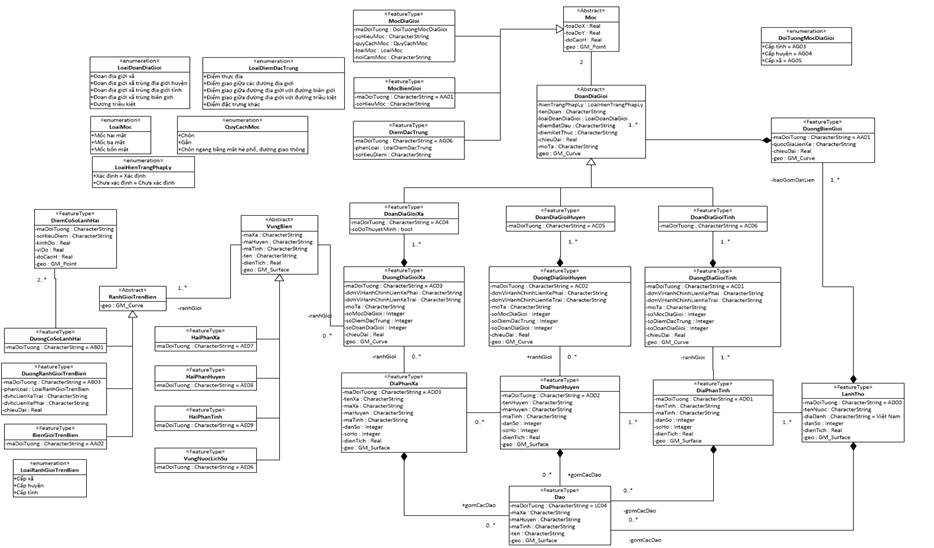 2. Mô tả cấu trúc nội dung cơ sở dữ liệu địa giới hành chínhPHỤ LỤC SỐ 3ĐÁNH GIÁ CHẤT LƯỢNG CƠ SỞ DỮ LIỆU ĐỊA GIỚI HÀNH CHÍNH
(Ban hành kèm theo Thông tư số 46/2017/TT-BTNMT ngày 23 tháng 10 năm 2017 của Bộ trưởng Bộ Tài nguyên và Môi trường)1. Đối với dữ liệu nền địa lý (không bao gồm gói dữ liệu Biên giới địa giới), tiêu chí chất lượng, phép đo chất lượng, phương pháp đánh giá chất lượng và các chỉ tiêu chất lượng các lớp dữ liệu nền địa lý và phương pháp lấy mẫu kiểm tra tuân theo các quy định hiện hành đối với loại cơ sở dữ liệu nền địa lý ở loại tỷ lệ tương ứng.2. Đối với dữ liệu địa giới hành chính, nội dung và mức độ kiểm tra tuân theo quy định trong bảng sau:Trong đó:- Mức độ tuân thủ mô hình cấu trúc dữ liệu của cơ sở dữ liệu địa giới hành chính được đánh giá dựa trên các quy định tại Phụ lục số 2 kèm theo Thông tư này;- Độ chính xác, tính đầy đủ của dữ liệu địa giới hành chính căn cứ theo hồ sơ địa giới hành chính đã được nghiệm thu và cho phép đưa vào lưu trữ sử dụng.PHỤ LỤC SỐ 4SIÊU DỮ LIỆU ĐỊA GIỚI HÀNH CHÍNH
(Ban hành kèm theo Thông tư số 46/2017/TT-BTNMT ngày 23 tháng 10 năm 2017 của Bộ trưởng Bộ Tài nguyên và Môi trường)I. Nội dung thông tin siêu dữ liệu1. Thông tin về siêu dữ liệu2. Thông tin mô tả dữ liệu ĐGHC3. Thông tin về chất lượng dữ liệu4. Thông tin phân phối dữ liệu5. Thông tin về hệ quy chiếuII. Thông tin tham chiếu1. Thông tin về đơn vị liên quan đến dữ liệu ĐGHC2. Phạm vi theo tọa độ địa lýBỘ TÀI NGUYÊN VÀ 
MÔI TRƯỜNG
--------CỘNG HÒA XÃ HỘI CHỦ NGHĨA VIỆT NAM
Độc lập - Tự do - Hạnh phúc 
---------------Số: 46/2017/TT-BTNMTHà Nội, ngày 23 tháng 10 năm 2017BỘ TRƯỞNG(đã ký)Trần Hồng HàKiểu đối tượng:Kiểu đối tượng:TênMocTên tiếng ViệtMốcMô tảLớp UML mô tả các đặc tính chung của các kiểu đối tượng: DiemDacTrung, MocDiaGioi, MocBienGioi.Kiểu cơ sởBienGioiDiaGioiTên các thuộc tínhtoaDoX, toaDoY, doCaoH , geoTên vai trò quan hệtrenDDG, ngoaiDDGThuộc tính đối tượng:Thuộc tính đối tượng:TêntoaDoXMô tảToạ độ phẳng x trong Hệ tọa độ quốc giaKiểu dữ liệuRealĐơn vị đoMétTêntoaDoYMô tảToạ độ phẳng y trong Hệ tọa độ quốc giaKiểu dữ liệuRealĐơn vị đoMétTêndoCaoHMô tảĐộ cao thủy chuẩn h trong hệ độ cao quốc giaKiểu dữ liệuRealĐơn vị đoMétTêngeoMô tảThuộc tính không gian của đối tượng.Kiểu dữ liệuGM_PointQuan hệ đối tượng:Quan hệ đối tượng:TêntrenDDG, ngoaiDDGMô tảÁp dụng để biểu thị quan hệ với đối tượng DoanDiaGioiKiểu đối tượng:Kiểu đối tượng:Kiểu đối tượng:Kiểu đối tượng:Kiểu đối tượng:TênDiemDacTrungDiemDacTrungDiemDacTrungDiemDacTrungTên tiếng ViệtĐiểm đặc trưngĐiểm đặc trưngĐiểm đặc trưngĐiểm đặc trưngMô tảLà điểm địa vật dễ nhận biết trên thực địa được lựa chọn để phục vụ cho việc xác định và mô tả đường địa giới hành chính.Là điểm địa vật dễ nhận biết trên thực địa được lựa chọn để phục vụ cho việc xác định và mô tả đường địa giới hành chính.Là điểm địa vật dễ nhận biết trên thực địa được lựa chọn để phục vụ cho việc xác định và mô tả đường địa giới hành chính.Là điểm địa vật dễ nhận biết trên thực địa được lựa chọn để phục vụ cho việc xác định và mô tả đường địa giới hành chính.Kiểu cơ sởMocMocMocMocTên các thuộc tínhmaDoiTuong, soHieuDiem, loaiDiemDacTrungmaDoiTuong, soHieuDiem, loaiDiemDacTrungmaDoiTuong, soHieuDiem, loaiDiemDacTrungmaDoiTuong, soHieuDiem, loaiDiemDacTrungTên vai trò quan hệnamTrenDDGnamTrenDDGnamTrenDDGnamTrenDDGThuộc tính đối tượng:Thuộc tính đối tượng:Thuộc tính đối tượng:Thuộc tính đối tượng:Thuộc tính đối tượng:TênmaDoiTuongmaDoiTuongmaDoiTuongmaDoiTuongMô tảMã phân loại đối tượng theo danh mục đối tượng địa lý cơ sởMã phân loại đối tượng theo danh mục đối tượng địa lý cơ sởMã phân loại đối tượng theo danh mục đối tượng địa lý cơ sởMã phân loại đối tượng theo danh mục đối tượng địa lý cơ sởKiểu miền giá trịXác địnhXác địnhXác địnhXác địnhDanh sách giá trịMãNhãnNhãnMô tảDanh sách giá trịAG06Điểm đặc trưngĐiểm đặc trưngTênsoHieuDiemsoHieuDiemsoHieuDiemsoHieuDiemMô tảSố hiệu điểm đặc trưng.Số hiệu điểm đặc trưng.Số hiệu điểm đặc trưng.Số hiệu điểm đặc trưng.Kiểu dữ liệuCharacterStringCharacterStringCharacterStringCharacterStringTênloaiDiemDacTrungloaiDiemDacTrungloaiDiemDacTrungloaiDiemDacTrungMô tảKiểu dữ liệuIntegerIntegerIntegerIntegerDanh sách giá trịMãNhãnMô tảMô tảDanh sách giá trị1Điểm thực địaLà điểm được thu nhận trong quá trình xác định đường địa giới ngoài thực địa.Là điểm được thu nhận trong quá trình xác định đường địa giới ngoài thực địa.Danh sách giá trị2Điểm giao đường địa giớiLà giao điểm giữa các đường địa giớiLà giao điểm giữa các đường địa giớiDanh sách giá trị3Điểm giao với đường biên giớiLà giao điểm giữa đường địa giới với đường biên giớiLà giao điểm giữa đường địa giới với đường biên giớiDanh sách giá trị4Điểm giao với đường triều kiệtLà giao điểm giữa đường địa giới với đường triều kiệtLà giao điểm giữa đường địa giới với đường triều kiệtDanh sách giá trị5Điểm đặc trưng khácLà giao điểm giữa đường địa giới với các đường khácLà giao điểm giữa đường địa giới với các đường khácQuan hệ đối tượng:Quan hệ đối tượng:Quan hệ đối tượng:Quan hệ đối tượng:Quan hệ đối tượng:TênnamTrenDDGnamTrenDDGnamTrenDDGnamTrenDDGMô tảÁp dụng để biểu thị quan hệ với đối tượng DoanDiaGioiÁp dụng để biểu thị quan hệ với đối tượng DoanDiaGioiÁp dụng để biểu thị quan hệ với đối tượng DoanDiaGioiÁp dụng để biểu thị quan hệ với đối tượng DoanDiaGioiKiểu đối tượng:Kiểu đối tượng:Kiểu đối tượng:Kiểu đối tượng:Kiểu đối tượng:Kiểu đối tượng:TênMocDiaGioiMocDiaGioiMocDiaGioiMocDiaGioiMocDiaGioiTên tiếng ViệtMốc địa giớiMốc địa giớiMốc địa giớiMốc địa giớiMốc địa giớiMô tảLà dấu hiệu bằng vật thể dùng để đánh dấu đường địa giới hành chính giữa các đơn vị hành chính với nhau.Là dấu hiệu bằng vật thể dùng để đánh dấu đường địa giới hành chính giữa các đơn vị hành chính với nhau.Là dấu hiệu bằng vật thể dùng để đánh dấu đường địa giới hành chính giữa các đơn vị hành chính với nhau.Là dấu hiệu bằng vật thể dùng để đánh dấu đường địa giới hành chính giữa các đơn vị hành chính với nhau.Là dấu hiệu bằng vật thể dùng để đánh dấu đường địa giới hành chính giữa các đơn vị hành chính với nhau.Kiểu cơ sởMocMocMocMocMocTên các thuộc tínhmaDoiTuong, soHieuMoc, quyCachMoc, loaiMoc, noiCamMoc.maDoiTuong, soHieuMoc, quyCachMoc, loaiMoc, noiCamMoc.maDoiTuong, soHieuMoc, quyCachMoc, loaiMoc, noiCamMoc.maDoiTuong, soHieuMoc, quyCachMoc, loaiMoc, noiCamMoc.maDoiTuong, soHieuMoc, quyCachMoc, loaiMoc, noiCamMoc.Tên vai trò quan hệtrenDDG, ngoaiDDGtrenDDG, ngoaiDDGtrenDDG, ngoaiDDGtrenDDG, ngoaiDDGtrenDDG, ngoaiDDGThuộc tính đối tượng:Thuộc tính đối tượng:Thuộc tính đối tượng:Thuộc tính đối tượng:Thuộc tính đối tượng:Thuộc tính đối tượng:TênmaDoiTuongmaDoiTuongmaDoiTuongmaDoiTuongmaDoiTuongMô tảMã phân loại đối tượng theo danh mục đối tượng địa lý cơ sởMã phân loại đối tượng theo danh mục đối tượng địa lý cơ sởMã phân loại đối tượng theo danh mục đối tượng địa lý cơ sởMã phân loại đối tượng theo danh mục đối tượng địa lý cơ sởMã phân loại đối tượng theo danh mục đối tượng địa lý cơ sởKiểu miền giá trịXác địnhXác địnhXác địnhXác địnhXác địnhDanh sách giá trịMãNhãnNhãnMô tảMô tảAG05Mốc địa giới cấp xãMốc địa giới cấp xãAG04Mốc địa giới cấp huyệnMốc địa giới cấp huyệnAG03Mốc địa giới cấp tỉnhMốc địa giới cấp tỉnhTênsoHieuMocsoHieuMocsoHieuMocsoHieuMocsoHieuMocMô tảSố hiệu mốcSố hiệu mốcSố hiệu mốcSố hiệu mốcSố hiệu mốcKiểu dữ liệuCharacterStringCharacterStringCharacterStringCharacterStringCharacterStringTênquyCachMocquyCachMocquyCachMocquyCachMocquyCachMocMô tảKiểu dữ liệuIntegerIntegerIntegerIntegerIntegerDanh sách giá trịMãMãNhãnMô tảMô tảDanh sách giá trị11ChônTrên mặt đấtTrên mặt đấtDanh sách giá trị22GắnGắn trên công trình kiến trúc hoặc trên tảng đáGắn trên công trình kiến trúc hoặc trên tảng đáDanh sách giá trị33Chôn ngang bằng mặt hè phố, đường giao thôngĐược sử dụng trong trường hợp vị trí cắm mốc được chọn là hè phố hoặc đường giao thôngĐược sử dụng trong trường hợp vị trí cắm mốc được chọn là hè phố hoặc đường giao thôngTênloaiMocloaiMocloaiMocloaiMocloaiMocMô tảKiểu dữ liệuIntegerIntegerIntegerIntegerIntegerDanh sách giá trịMãMãNhãnNhãnMô tảDanh sách giá trị11Mốc hai mặtMốc hai mặtMốc giữa hai ĐVHCDanh sách giá trị22Mốc ba mặtMốc ba mặtMốc giữa ba ĐVHCDanh sách giá trị33Mốc bốn mặtMốc bốn mặtMốc giữa bốn ĐVHCTênnoiCamMocnoiCamMocnoiCamMocnoiCamMocnoiCamMocMô tảVị trí chôn mốcVị trí chôn mốcVị trí chôn mốcVị trí chôn mốcVị trí chôn mốcKiểu dữ liệuCharacterStringCharacterStringCharacterStringCharacterStringCharacterStringQuan hệ đối tượng:Quan hệ đối tượng:Quan hệ đối tượng:Quan hệ đối tượng:Quan hệ đối tượng:Quan hệ đối tượng:TêndiQuaMocdiQuaMocdiQuaMocdiQuaMocdiQuaMocMô tảÁp dụng để biểu thị quan hệ với đối tượng DoanDiaGioiÁp dụng để biểu thị quan hệ với đối tượng DoanDiaGioiÁp dụng để biểu thị quan hệ với đối tượng DoanDiaGioiÁp dụng để biểu thị quan hệ với đối tượng DoanDiaGioiÁp dụng để biểu thị quan hệ với đối tượng DoanDiaGioiKiểu đối tượng:Kiểu đối tượng:Kiểu đối tượng:Kiểu đối tượng:Kiểu đối tượng:Kiểu đối tượng:Kiểu đối tượng:TênMocBienGioiMocBienGioiMocBienGioiMocBienGioiMocBienGioiMocBienGioiTên tiếng ViệtMốc biên giớiMốc biên giớiMốc biên giớiMốc biên giớiMốc biên giớiMốc biên giớiMô tảKiểu cơ sởMocMocMocMocMocMocTên các thuộc tínhmaDoiTuong, soHieuMocmaDoiTuong, soHieuMocmaDoiTuong, soHieuMocmaDoiTuong, soHieuMocmaDoiTuong, soHieuMocmaDoiTuong, soHieuMocTên vai trò quan hệnamTrenDBGnamTrenDBGnamTrenDBGnamTrenDBGnamTrenDBGnamTrenDBGThuộc tính đối tượng:Thuộc tính đối tượng:Thuộc tính đối tượng:Thuộc tính đối tượng:Thuộc tính đối tượng:Thuộc tính đối tượng:Thuộc tính đối tượng:TênmaDoiTuongmaDoiTuongmaDoiTuongmaDoiTuongmaDoiTuongmaDoiTuongMô tảMã phân loại đối tượng theo danh mục đối tượng địa lý cơ sởMã phân loại đối tượng theo danh mục đối tượng địa lý cơ sởMã phân loại đối tượng theo danh mục đối tượng địa lý cơ sởMã phân loại đối tượng theo danh mục đối tượng địa lý cơ sởMã phân loại đối tượng theo danh mục đối tượng địa lý cơ sởMã phân loại đối tượng theo danh mục đối tượng địa lý cơ sởKiểu miền giá trịXác địnhXác địnhXác địnhXác địnhXác địnhXác địnhDanh sách giá trịMãMãMãNhãnNhãnMô tảAG02AG02AG02Mốc biên giớiMốc biên giớiTênsoHieuMocsoHieuMocsoHieuMocsoHieuMocsoHieuMocsoHieuMocMô tảSố hiệu mốc.Số hiệu mốc.Số hiệu mốc.Số hiệu mốc.Số hiệu mốc.Số hiệu mốc.Kiểu dữ liệuCharacterStringCharacterStringCharacterStringCharacterStringCharacterStringCharacterStringQuan hệ đối tượng:Quan hệ đối tượng:Quan hệ đối tượng:Quan hệ đối tượng:Quan hệ đối tượng:Quan hệ đối tượng:Quan hệ đối tượng:TênnamTrenDBGnamTrenDBGnamTrenDBGnamTrenDBGnamTrenDBGnamTrenDBGMô tảÁp dụng để biểu thị quan hệ với đối tượng DuongBienGioiÁp dụng để biểu thị quan hệ với đối tượng DuongBienGioiÁp dụng để biểu thị quan hệ với đối tượng DuongBienGioiÁp dụng để biểu thị quan hệ với đối tượng DuongBienGioiÁp dụng để biểu thị quan hệ với đối tượng DuongBienGioiÁp dụng để biểu thị quan hệ với đối tượng DuongBienGioiKiểu đối tượng:Kiểu đối tượng:Kiểu đối tượng:Kiểu đối tượng:Kiểu đối tượng:Kiểu đối tượng:Kiểu đối tượng:TênDoanDiaGioiDoanDiaGioiDoanDiaGioiDoanDiaGioiDoanDiaGioiDoanDiaGioiTên tiếng ViệtĐoạn địa giớiĐoạn địa giớiĐoạn địa giớiĐoạn địa giớiĐoạn địa giớiĐoạn địa giớiMô tảLớp UML mô tả các đặc tính chung của các kiểu đối tượng: DoanDiaGioiXa, DoanDiaGioiHuyen, DoanDiaGioiTinh.Lớp UML mô tả các đặc tính chung của các kiểu đối tượng: DoanDiaGioiXa, DoanDiaGioiHuyen, DoanDiaGioiTinh.Lớp UML mô tả các đặc tính chung của các kiểu đối tượng: DoanDiaGioiXa, DoanDiaGioiHuyen, DoanDiaGioiTinh.Lớp UML mô tả các đặc tính chung của các kiểu đối tượng: DoanDiaGioiXa, DoanDiaGioiHuyen, DoanDiaGioiTinh.Lớp UML mô tả các đặc tính chung của các kiểu đối tượng: DoanDiaGioiXa, DoanDiaGioiHuyen, DoanDiaGioiTinh.Lớp UML mô tả các đặc tính chung của các kiểu đối tượng: DoanDiaGioiXa, DoanDiaGioiHuyen, DoanDiaGioiTinh.Kiểu cơ sởBienGioiDiaGioiBienGioiDiaGioiBienGioiDiaGioiBienGioiDiaGioiBienGioiDiaGioiBienGioiDiaGioiTên các thuộc tínhloaiHienTrangPhapLy, tenDoan, loaiDoanDiaGioi, diemBatDau, diemKetThuc, moTa, chieuDai, geo.loaiHienTrangPhapLy, tenDoan, loaiDoanDiaGioi, diemBatDau, diemKetThuc, moTa, chieuDai, geo.loaiHienTrangPhapLy, tenDoan, loaiDoanDiaGioi, diemBatDau, diemKetThuc, moTa, chieuDai, geo.loaiHienTrangPhapLy, tenDoan, loaiDoanDiaGioi, diemBatDau, diemKetThuc, moTa, chieuDai, geo.loaiHienTrangPhapLy, tenDoan, loaiDoanDiaGioi, diemBatDau, diemKetThuc, moTa, chieuDai, geo.loaiHienTrangPhapLy, tenDoan, loaiDoanDiaGioi, diemBatDau, diemKetThuc, moTa, chieuDai, geo.Tên vai trò quan hệThuộc tính đối tượng:Thuộc tính đối tượng:Thuộc tính đối tượng:Thuộc tính đối tượng:Thuộc tính đối tượng:Thuộc tính đối tượng:Thuộc tính đối tượng:TênloaiHienTrangPhapLyloaiHienTrangPhapLyloaiHienTrangPhapLyloaiHienTrangPhapLyloaiHienTrangPhapLyloaiHienTrangPhapLyMô tảHiện trạng pháp lý của đoạn đường địa giới hành chính tại thời điểm mới nhấtHiện trạng pháp lý của đoạn đường địa giới hành chính tại thời điểm mới nhấtHiện trạng pháp lý của đoạn đường địa giới hành chính tại thời điểm mới nhấtHiện trạng pháp lý của đoạn đường địa giới hành chính tại thời điểm mới nhấtHiện trạng pháp lý của đoạn đường địa giới hành chính tại thời điểm mới nhấtHiện trạng pháp lý của đoạn đường địa giới hành chính tại thời điểm mới nhấtKiểu dữ liệuIntegerIntegerIntegerIntegerIntegerIntegerDanh sách giá trịMãNhãnNhãnNhãnMô tảMô tảDanh sách giá trị1Xác địnhXác địnhXác địnhĐã chính thức được công nhận về mặt pháp lý.Đã chính thức được công nhận về mặt pháp lý.Danh sách giá trị2Chưa xác địnhChưa xác địnhChưa xác địnhChưa được công nhận về mặt pháp lý.Chưa được công nhận về mặt pháp lý.TêntenDoantenDoantenDoantenDoantenDoantenDoanMô tảTên của đoạn địa giớiTên của đoạn địa giớiTên của đoạn địa giớiTên của đoạn địa giớiTên của đoạn địa giớiTên của đoạn địa giớiKiểu dữ liệuCharacterStringCharacterStringCharacterStringCharacterStringCharacterStringCharacterStringTênloaiDoanDiaGioiloaiDoanDiaGioiloaiDoanDiaGioiloaiDoanDiaGioiloaiDoanDiaGioiloaiDoanDiaGioiMô tảKiểu dữ liệuIntegerIntegerIntegerIntegerIntegerIntegerDanh sách giá trịMãNhãnNhãnNhãnMô tảMô tảMô tảDanh sách giá trị1Cấp xãCấp xãCấp xãĐoạn địa giới cấp xãĐoạn địa giới cấp xãĐoạn địa giới cấp xãDanh sách giá trị2Trùng cấp huyệnTrùng cấp huyệnTrùng cấp huyệnĐoạn địa giới cấp xã trùng với địa giới hành chính cấp huyệnĐoạn địa giới cấp xã trùng với địa giới hành chính cấp huyệnĐoạn địa giới cấp xã trùng với địa giới hành chính cấp huyệnDanh sách giá trị3Trùng cấp tỉnhTrùng cấp tỉnhTrùng cấp tỉnhĐoạn địa giới cấp xã trùng với địa giới hành chính cấp tỉnhĐoạn địa giới cấp xã trùng với địa giới hành chính cấp tỉnhĐoạn địa giới cấp xã trùng với địa giới hành chính cấp tỉnhDanh sách giá trị4Trùng biên giớiTrùng biên giớiTrùng biên giớiĐoạn địa giới cấp xã trùng biên giớiĐoạn địa giới cấp xã trùng biên giớiĐoạn địa giới cấp xã trùng biên giớiDanh sách giá trị5Trùng với đường triều kiệtTrùng với đường triều kiệtTrùng với đường triều kiệtĐoạn địa giới cấp xã trùng với đường triều kiệtĐoạn địa giới cấp xã trùng với đường triều kiệtĐoạn địa giới cấp xã trùng với đường triều kiệtTêndiemBatDaudiemBatDaudiemBatDaudiemBatDaudiemBatDaudiemBatDauMô tảTên mốc hoặc điểm đặc trưng của đầu đoạn đường địa giớiTên mốc hoặc điểm đặc trưng của đầu đoạn đường địa giớiTên mốc hoặc điểm đặc trưng của đầu đoạn đường địa giớiTên mốc hoặc điểm đặc trưng của đầu đoạn đường địa giớiTên mốc hoặc điểm đặc trưng của đầu đoạn đường địa giớiTên mốc hoặc điểm đặc trưng của đầu đoạn đường địa giớiKiểu dữ liệuCharacterStringCharacterStringCharacterStringCharacterStringCharacterStringCharacterStringTêndiemKetThucdiemKetThucdiemKetThucdiemKetThucdiemKetThucdiemKetThucMô tảTên mốc hoặc điểm đặc trưng của cuối đoạn đường địa giớiTên mốc hoặc điểm đặc trưng của cuối đoạn đường địa giớiTên mốc hoặc điểm đặc trưng của cuối đoạn đường địa giớiTên mốc hoặc điểm đặc trưng của cuối đoạn đường địa giớiTên mốc hoặc điểm đặc trưng của cuối đoạn đường địa giớiTên mốc hoặc điểm đặc trưng của cuối đoạn đường địa giớiKiểu dữ liệuCharacterStringCharacterStringCharacterStringCharacterStringCharacterStringCharacterStringTênmoTamoTamoTamoTamoTamoTaMô tảThông tin mô tả cụ thể đoạn địa giới trong hồ sơ địa giới hành chínhThông tin mô tả cụ thể đoạn địa giới trong hồ sơ địa giới hành chínhThông tin mô tả cụ thể đoạn địa giới trong hồ sơ địa giới hành chínhThông tin mô tả cụ thể đoạn địa giới trong hồ sơ địa giới hành chínhThông tin mô tả cụ thể đoạn địa giới trong hồ sơ địa giới hành chínhThông tin mô tả cụ thể đoạn địa giới trong hồ sơ địa giới hành chínhKiểu dữ liệuCharacterStringCharacterStringCharacterStringCharacterStringCharacterStringCharacterStringTênchieuDaichieuDaichieuDaichieuDaichieuDaichieuDaiMô tảChiều dài của đoạn địa giới.Chiều dài của đoạn địa giới.Chiều dài của đoạn địa giới.Chiều dài của đoạn địa giới.Chiều dài của đoạn địa giới.Chiều dài của đoạn địa giới.Kiểu dữ liệuRealRealRealRealRealRealĐơn vị đoKilômétKilômétKilômétKilômétKilômétKilômétTêngeogeogeogeogeogeoMô tảThuộc tính không gian của đối tượng.Thuộc tính không gian của đối tượng.Thuộc tính không gian của đối tượng.Thuộc tính không gian của đối tượng.Thuộc tính không gian của đối tượng.Thuộc tính không gian của đối tượng.Kiểu dữ liệuGM_CurveGM_CurveGM_CurveGM_CurveGM_CurveGM_CurveQuan hệ đối tượng:Quan hệ đối tượng:Quan hệ đối tượng:Quan hệ đối tượng:Quan hệ đối tượng:Quan hệ đối tượng:Quan hệ đối tượng:TêndiQuaMocdiQuaMocdiQuaMocdiQuaMocdiQuaMocdiQuaMocMô tảÁp dụng để biểu thị quan hệ với đối tượng MocÁp dụng để biểu thị quan hệ với đối tượng MocÁp dụng để biểu thị quan hệ với đối tượng MocÁp dụng để biểu thị quan hệ với đối tượng MocÁp dụng để biểu thị quan hệ với đối tượng MocÁp dụng để biểu thị quan hệ với đối tượng MocTênDoanDiaGioiXaDoanDiaGioiXaDoanDiaGioiXaDoanDiaGioiXaDoanDiaGioiXaDoanDiaGioiXaTên tiếng ViệtĐoạn địa giới xãĐoạn địa giới xãĐoạn địa giới xãĐoạn địa giới xãĐoạn địa giới xãĐoạn địa giới xãMô tảLà đoạn địa giới cấp xã được tạo bởi hai điểm đặc trưng, hai mốc địa giới hoặc mốc địa giới và điểm đặc trưng.Là đoạn địa giới cấp xã được tạo bởi hai điểm đặc trưng, hai mốc địa giới hoặc mốc địa giới và điểm đặc trưng.Là đoạn địa giới cấp xã được tạo bởi hai điểm đặc trưng, hai mốc địa giới hoặc mốc địa giới và điểm đặc trưng.Là đoạn địa giới cấp xã được tạo bởi hai điểm đặc trưng, hai mốc địa giới hoặc mốc địa giới và điểm đặc trưng.Là đoạn địa giới cấp xã được tạo bởi hai điểm đặc trưng, hai mốc địa giới hoặc mốc địa giới và điểm đặc trưng.Là đoạn địa giới cấp xã được tạo bởi hai điểm đặc trưng, hai mốc địa giới hoặc mốc địa giới và điểm đặc trưng.Kiểu cơ sởDoanDiaGioiDoanDiaGioiDoanDiaGioiDoanDiaGioiDoanDiaGioiDoanDiaGioiTên các thuộc tínhmaDoiTuong.maDoiTuong.maDoiTuong.maDoiTuong.maDoiTuong.maDoiTuong.Tên vai trò quan hệdiQuaMocdiQuaMocdiQuaMocdiQuaMocdiQuaMocdiQuaMocThuộc tính đối tượng:Thuộc tính đối tượng:Thuộc tính đối tượng:Thuộc tính đối tượng:Thuộc tính đối tượng:Thuộc tính đối tượng:Thuộc tính đối tượng:TênmaDoiTuongmaDoiTuongmaDoiTuongmaDoiTuongmaDoiTuongmaDoiTuongMô tảMã phân loại đối tượng theo danh mục đối tượng địa lý cơ sởMã phân loại đối tượng theo danh mục đối tượng địa lý cơ sởMã phân loại đối tượng theo danh mục đối tượng địa lý cơ sởMã phân loại đối tượng theo danh mục đối tượng địa lý cơ sởMã phân loại đối tượng theo danh mục đối tượng địa lý cơ sởMã phân loại đối tượng theo danh mục đối tượng địa lý cơ sởKiểu miền giá trịXác địnhXác địnhXác địnhXác địnhXác địnhXác địnhDanh sách giá trịMãMãNhãnNhãnNhãnMô tảDanh sách giá trịAC04AC04Đoạn địa giới xãĐoạn địa giới xãĐoạn địa giới xãQuan hệ đối tượng:Quan hệ đối tượng:Quan hệ đối tượng:Quan hệ đối tượng:Quan hệ đối tượng:Quan hệ đối tượng:Quan hệ đối tượng:TêndiQuaMocdiQuaMocdiQuaMocdiQuaMocdiQuaMocdiQuaMocMô tảÁp dụng để biểu thị quan hệ với đối tượng MocÁp dụng để biểu thị quan hệ với đối tượng MocÁp dụng để biểu thị quan hệ với đối tượng MocÁp dụng để biểu thị quan hệ với đối tượng MocÁp dụng để biểu thị quan hệ với đối tượng MocÁp dụng để biểu thị quan hệ với đối tượng MocKiểu đối tượng:Kiểu đối tượng:Kiểu đối tượng:Kiểu đối tượng:TênDoanDiaGioiHuyenDoanDiaGioiHuyenDoanDiaGioiHuyenTên tiếng ViệtĐoạn địa giới huyệnĐoạn địa giới huyệnĐoạn địa giới huyệnMô tảLà đoạn địa giới cấp huyện được tạo bởi hai điểm đặc trưng, hai mốc địa giới hoặc mốc địa giới và điểm đặc trưng.Là đoạn địa giới cấp huyện được tạo bởi hai điểm đặc trưng, hai mốc địa giới hoặc mốc địa giới và điểm đặc trưng.Là đoạn địa giới cấp huyện được tạo bởi hai điểm đặc trưng, hai mốc địa giới hoặc mốc địa giới và điểm đặc trưng.Kiểu cơ sởDoanDiaGioiDoanDiaGioiDoanDiaGioiTên các thuộc tínhmaDoiTuong.maDoiTuong.maDoiTuong.Tên vai trò quan hệdiQuaMocdiQuaMocdiQuaMocThuộc tính đối tượng:Thuộc tính đối tượng:Thuộc tính đối tượng:Thuộc tính đối tượng:TênmaDoiTuongmaDoiTuongmaDoiTuongMô tảMã phân loại đối tượng theo danh mục đối tượng địa lý cơ sởMã phân loại đối tượng theo danh mục đối tượng địa lý cơ sởMã phân loại đối tượng theo danh mục đối tượng địa lý cơ sởKiểu miền giá trịXác địnhXác địnhXác địnhDanh sách giá trịMãNhãnMô tảDanh sách giá trịAC05Đoạn địa giới huyệnQuan hệ đối tượng:Quan hệ đối tượng:Quan hệ đối tượng:Quan hệ đối tượng:TêndiQuaMocdiQuaMocdiQuaMocMô tảÁp dụng để biểu thị quan hệ với đối tượng MocÁp dụng để biểu thị quan hệ với đối tượng MocÁp dụng để biểu thị quan hệ với đối tượng MocKiểu đối tượng:Kiểu đối tượng:Kiểu đối tượng:Kiểu đối tượng:TênDoanDiaGioiTinhDoanDiaGioiTinhDoanDiaGioiTinhTên tiếng ViệtĐoạn địa giới tỉnhĐoạn địa giới tỉnhĐoạn địa giới tỉnhMô tảLà đoạn địa giới cấp tỉnh được tạo bởi hai điểm đặc trưng, hai mốc địa giới hoặc mốc địa giới và điểm đặc trưng.Là đoạn địa giới cấp tỉnh được tạo bởi hai điểm đặc trưng, hai mốc địa giới hoặc mốc địa giới và điểm đặc trưng.Là đoạn địa giới cấp tỉnh được tạo bởi hai điểm đặc trưng, hai mốc địa giới hoặc mốc địa giới và điểm đặc trưng.Kiểu cơ sởDoanDiaGioiDoanDiaGioiDoanDiaGioiTên các thuộc tínhmaDoiTuong.maDoiTuong.maDoiTuong.Tên vai trò quan hệdiQuaMocdiQuaMocdiQuaMocThuộc tính đối tượng:Thuộc tính đối tượng:Thuộc tính đối tượng:Thuộc tính đối tượng:TênmaDoiTuongmaDoiTuongmaDoiTuongMô tảMã phân loại đối tượng theo danh mục đối tượng địa lý cơ sởMã phân loại đối tượng theo danh mục đối tượng địa lý cơ sởMã phân loại đối tượng theo danh mục đối tượng địa lý cơ sởKiểu miền giá trịXác địnhXác địnhXác địnhDanh sách giá trịMãNhãnMô tảDanh sách giá trịAC06Đoạn địa giới tỉnhQuan hệ đối tượng:Quan hệ đối tượng:Quan hệ đối tượng:Quan hệ đối tượng:TêndiQuaMocdiQuaMocdiQuaMocMô tảÁp dụng để biểu thị quan hệ với đối tượng MocÁp dụng để biểu thị quan hệ với đối tượng MocÁp dụng để biểu thị quan hệ với đối tượng MocKiểu đối tượng:Kiểu đối tượng:Kiểu đối tượng:Kiểu đối tượng:Kiểu đối tượng:TênTênDuongDiaGioiXaDuongDiaGioiXaDuongDiaGioiXaTên tiếng ViệtTên tiếng ViệtĐường địa giới xãĐường địa giới xãĐường địa giới xãMô tảMô tảLà đường địa giới hành chính cấp xã.Là đường địa giới hành chính cấp xã.Là đường địa giới hành chính cấp xã.Kiểu cơ sởKiểu cơ sởBienGioiDiaGioiBienGioiDiaGioiBienGioiDiaGioiTên các thuộc tínhTên các thuộc tínhmaDoiTuong, loaiHienTrangPhapLy, donViHanhChinhLienKeTrai, donViHanhChinhLienKePhai, moTa, chieuDai, soMocDiaGioi, soDiemDacTrung, soDoan, geo, edgemaDoiTuong, loaiHienTrangPhapLy, donViHanhChinhLienKeTrai, donViHanhChinhLienKePhai, moTa, chieuDai, soMocDiaGioi, soDiemDacTrung, soDoan, geo, edgemaDoiTuong, loaiHienTrangPhapLy, donViHanhChinhLienKeTrai, donViHanhChinhLienKePhai, moTa, chieuDai, soMocDiaGioi, soDiemDacTrung, soDoan, geo, edgeTên vai trò quan hệTên vai trò quan hệdiQuaMocdiQuaMocdiQuaMocThuộc tính đối tượng:Thuộc tính đối tượng:Thuộc tính đối tượng:Thuộc tính đối tượng:Thuộc tính đối tượng:TênTênmaDoiTuongmaDoiTuongmaDoiTuongMô tảMô tảMã phân loại đối tượng theo danh mục đối tượng địa lý cơ sởMã phân loại đối tượng theo danh mục đối tượng địa lý cơ sởMã phân loại đối tượng theo danh mục đối tượng địa lý cơ sởKiểu miền giá trịKiểu miền giá trịXác địnhXác địnhXác địnhDanh sách giá trịDanh sách giá trịMãNhãnMô tảAC03Địa giới xãĐường địa giới hành chính cấp xãTênTênloaiHienTrangPhapLyloaiHienTrangPhapLyloaiHienTrangPhapLyMô tảMô tảHiện trạng pháp lý của đường địa giới hành chính tại thời điểm mới nhấtHiện trạng pháp lý của đường địa giới hành chính tại thời điểm mới nhấtHiện trạng pháp lý của đường địa giới hành chính tại thời điểm mới nhấtKiểu dữ liệuKiểu dữ liệuIntegerIntegerIntegerDanh sách giá trịDanh sách giá trịMãNhãnMô tảDanh sách giá trịDanh sách giá trị1Xác địnhĐã chính thức được công nhận về mặt pháp lý.Danh sách giá trịDanh sách giá trị2Chưa xác địnhChưa được công nhận về mặt pháp lý.TênTêndonViHanhChinhLienKeTraidonViHanhChinhLienKeTraidonViHanhChinhLienKeTraiMô tảMô tảTên của đơn vị hành chính cấp xã liền kề bên trái đường địa giới theo hướng từ điểm đầu đến điểm cuối của đường địa giới, hướng chỉ mang tính chất tương đốiTên của đơn vị hành chính cấp xã liền kề bên trái đường địa giới theo hướng từ điểm đầu đến điểm cuối của đường địa giới, hướng chỉ mang tính chất tương đốiTên của đơn vị hành chính cấp xã liền kề bên trái đường địa giới theo hướng từ điểm đầu đến điểm cuối của đường địa giới, hướng chỉ mang tính chất tương đốiKiểu dữ liệuKiểu dữ liệuCharacterStringCharacterStringCharacterStringTênTêndonViHanhChinhLienKePhaidonViHanhChinhLienKePhaidonViHanhChinhLienKePhaiMô tảMô tảTên của đơn vị hành chính cấp xã liền kề bên phải đường địa giới theo hướng từ điểm đầu đến điểm cuối của đường địa giới, hướng chỉ mang tính chất tương đốiTên của đơn vị hành chính cấp xã liền kề bên phải đường địa giới theo hướng từ điểm đầu đến điểm cuối của đường địa giới, hướng chỉ mang tính chất tương đốiTên của đơn vị hành chính cấp xã liền kề bên phải đường địa giới theo hướng từ điểm đầu đến điểm cuối của đường địa giới, hướng chỉ mang tính chất tương đốiKiểu dữ liệuKiểu dữ liệuCharacterStringCharacterStringCharacterStringTênTênmoTamoTamoTaMô tảMô tảMô tả tuyến địa giới xã trong hồ sơ địa giới hành chính cấp xãMô tả tuyến địa giới xã trong hồ sơ địa giới hành chính cấp xãMô tả tuyến địa giới xã trong hồ sơ địa giới hành chính cấp xãKiểu dữ liệuKiểu dữ liệuCharacterStringCharacterStringCharacterStringTênTênchieuDaichieuDaichieuDaiMô tảMô tảChiều dài của tuyến địa giới hành chính cấp xã.Chiều dài của tuyến địa giới hành chính cấp xã.Chiều dài của tuyến địa giới hành chính cấp xã.Kiểu dữ liệuKiểu dữ liệuRealRealRealĐơn vị đoĐơn vị đoKilômétKilômétKilômétTênTênsoMocDiaGioisoMocDiaGioisoMocDiaGioiMô tảMô tảLà tổng số mốc địa giới có trên tuyến địa giớiLà tổng số mốc địa giới có trên tuyến địa giớiLà tổng số mốc địa giới có trên tuyến địa giớiKiểu dữ liệuKiểu dữ liệuIntegerIntegerIntegerTênTênsoDiemDacTrungsoDiemDacTrungsoDiemDacTrungMô tảMô tảLà tổng số điểm đặc trưng có trên tuyến địa giớiLà tổng số điểm đặc trưng có trên tuyến địa giớiLà tổng số điểm đặc trưng có trên tuyến địa giớiKiểu dữ liệuKiểu dữ liệuIntegerIntegerIntegerTênTênsoDoansoDoansoDoanMô tảMô tảLà số đoạn địa giới trên tuyến địa giớiLà số đoạn địa giới trên tuyến địa giớiLà số đoạn địa giới trên tuyến địa giớiKiểu dữ liệuKiểu dữ liệuIntegerIntegerIntegerTênTêngeogeogeoMô tảMô tảThuộc tính không gian của đối tượng.Thuộc tính không gian của đối tượng.Thuộc tính không gian của đối tượng.Kiểu dữ liệuKiểu dữ liệuGM_CurveGM_CurveGM_CurveTênTênedgeedgeedgeMô tảMô tảÁp dụng để biểu thị quan hệ không gian với kiểu đối tượng DiaPhanXa.Áp dụng để biểu thị quan hệ không gian với kiểu đối tượng DiaPhanXa.Áp dụng để biểu thị quan hệ không gian với kiểu đối tượng DiaPhanXa.Kiểu dữ liệuKiểu dữ liệuTP_EdgeTP_EdgeTP_EdgeQuan hệ đối tượng:Quan hệ đối tượng:Quan hệ đối tượng:Quan hệ đối tượng:Quan hệ đối tượng:TêndiQuaMocdiQuaMocdiQuaMocdiQuaMocMô tảÁp dụng để biểu thị quan hệ với đối tượng MocÁp dụng để biểu thị quan hệ với đối tượng MocÁp dụng để biểu thị quan hệ với đối tượng MocÁp dụng để biểu thị quan hệ với đối tượng MocKiểu đối tượng:Kiểu đối tượng:Kiểu đối tượng:Kiểu đối tượng:Kiểu đối tượng:TênTênDuongDiaGioiHuyenDuongDiaGioiHuyenDuongDiaGioiHuyenTên tiếng ViệtTên tiếng ViệtĐường địa giới huyệnĐường địa giới huyệnĐường địa giới huyệnMô tảMô tảLà đường địa giới hành chính cấp huyện.Là đường địa giới hành chính cấp huyện.Là đường địa giới hành chính cấp huyện.Kiểu cơ sởKiểu cơ sởBienGioiDiaGioiBienGioiDiaGioiBienGioiDiaGioiTên các thuộc tínhTên các thuộc tínhmaDoiTuong,loạiHienTrangPhapLy, donViHanhChinhLienKeTrai, donViHanhChinhLienKePhai, moTa, chieuDai , soMocDiaGioi, soDiemDacTrung, soDoan, geo, edgemaDoiTuong,loạiHienTrangPhapLy, donViHanhChinhLienKeTrai, donViHanhChinhLienKePhai, moTa, chieuDai , soMocDiaGioi, soDiemDacTrung, soDoan, geo, edgemaDoiTuong,loạiHienTrangPhapLy, donViHanhChinhLienKeTrai, donViHanhChinhLienKePhai, moTa, chieuDai , soMocDiaGioi, soDiemDacTrung, soDoan, geo, edgeTên vai trò quan hệTên vai trò quan hệdiQuaMocdiQuaMocdiQuaMocThuộc tính đối tượng:Thuộc tính đối tượng:Thuộc tính đối tượng:Thuộc tính đối tượng:Thuộc tính đối tượng:TênTênmaDoiTuongmaDoiTuongmaDoiTuongMô tảMô tảMã phân loại đối tượng theo danh mục đối tượng địa lý cơ sởMã phân loại đối tượng theo danh mục đối tượng địa lý cơ sởMã phân loại đối tượng theo danh mục đối tượng địa lý cơ sởKiểu miền giá trịKiểu miền giá trịXác địnhXác địnhXác địnhDanh sách giá trịDanh sách giá trịMãNhãnMô tảAC02Địa giới huyệnĐường địa giới hành chính cấp huyệnTênTênloaiHienTrangPhapLyloaiHienTrangPhapLyloaiHienTrangPhapLyMô tảMô tảHiện trạng pháp lý của đoạn đường địa giới hành chính tại thời điểm mới nhấtHiện trạng pháp lý của đoạn đường địa giới hành chính tại thời điểm mới nhấtHiện trạng pháp lý của đoạn đường địa giới hành chính tại thời điểm mới nhấtKiểu dữ liệuKiểu dữ liệuIntegerIntegerIntegerDanh sách giá trịDanh sách giá trịMãNhãnMô tảDanh sách giá trịDanh sách giá trị1Xác địnhĐã chính thức được công nhận về mặt pháp lý.Danh sách giá trịDanh sách giá trị2Chưa xác địnhChưa được công nhận về mặt pháp lý.TênTêndonViHanhChinhLienKeTraidonViHanhChinhLienKeTraidonViHanhChinhLienKeTraiMô tảMô tảTên của đơn vị hành chính cấp huyện liền kề bên trái đường địa giới theo hướng từ điểm đầu đến điểm cuối của đường địa giới, hướng chỉ mang tính chất tương đốiTên của đơn vị hành chính cấp huyện liền kề bên trái đường địa giới theo hướng từ điểm đầu đến điểm cuối của đường địa giới, hướng chỉ mang tính chất tương đốiTên của đơn vị hành chính cấp huyện liền kề bên trái đường địa giới theo hướng từ điểm đầu đến điểm cuối của đường địa giới, hướng chỉ mang tính chất tương đốiKiểu dữ liệuKiểu dữ liệuCharacterStringCharacterStringCharacterStringTênTêndonViHanhChinhLienKePhaidonViHanhChinhLienKePhaidonViHanhChinhLienKePhaiMô tảMô tảTên của đơn vị hành chính cấp huyện liền kề bên phải đường địa giới theo hướng từ điểm đầu đến điểm cuối của đường địa giới, hướng chỉ mang tính chất tương đốiTên của đơn vị hành chính cấp huyện liền kề bên phải đường địa giới theo hướng từ điểm đầu đến điểm cuối của đường địa giới, hướng chỉ mang tính chất tương đốiTên của đơn vị hành chính cấp huyện liền kề bên phải đường địa giới theo hướng từ điểm đầu đến điểm cuối của đường địa giới, hướng chỉ mang tính chất tương đốiKiểu dữ liệuKiểu dữ liệuCharacterStringCharacterStringCharacterStringTênTênmoTamoTamoTaMô tảMô tảMô tả tuyến địa giới trong hồ sơ địa giới hành chính cấp huyệnMô tả tuyến địa giới trong hồ sơ địa giới hành chính cấp huyệnMô tả tuyến địa giới trong hồ sơ địa giới hành chính cấp huyệnKiểu dữ liệuKiểu dữ liệuCharacterStringCharacterStringCharacterStringTênTênchieuDaichieuDaichieuDaiMô tảMô tảChiều dài của tuyến địa giới hành chính cấp huyện.Chiều dài của tuyến địa giới hành chính cấp huyện.Chiều dài của tuyến địa giới hành chính cấp huyện.Kiểu dữ liệuKiểu dữ liệuRealRealRealĐơn vị đoĐơn vị đoKilômétKilômétKilômétTênTênsoMocDiaGioisoMocDiaGioisoMocDiaGioiMô tảMô tảLà tổng số mốc địa giới có trên tuyến địa giớiLà tổng số mốc địa giới có trên tuyến địa giớiLà tổng số mốc địa giới có trên tuyến địa giớiKiểu dữ liệuKiểu dữ liệuIntegerIntegerIntegerTênTênsoDiemDacTrungsoDiemDacTrungsoDiemDacTrungMô tảMô tảLà tổng số điểm đặc trưng có trên tuyến địa giớiLà tổng số điểm đặc trưng có trên tuyến địa giớiLà tổng số điểm đặc trưng có trên tuyến địa giớiKiểu dữ liệuKiểu dữ liệuIntegerIntegerIntegerTênTênsoDoansoDoansoDoanMô tảMô tảLà số đoạn địa giới trên tuyến địa giớiLà số đoạn địa giới trên tuyến địa giớiLà số đoạn địa giới trên tuyến địa giớiKiểu dữ liệuKiểu dữ liệuIntegerIntegerIntegerTênTêngeogeogeoMô tảMô tảThuộc tính không gian của đối tượng.Thuộc tính không gian của đối tượng.Thuộc tính không gian của đối tượng.Kiểu dữ liệuKiểu dữ liệuGM_CurveGM_CurveGM_CurveTênTênedgeedgeedgeMô tảMô tảÁp dụng để biểu thị quan hệ không gian với kiểu đối tượng DiaPhanHuyen.Áp dụng để biểu thị quan hệ không gian với kiểu đối tượng DiaPhanHuyen.Áp dụng để biểu thị quan hệ không gian với kiểu đối tượng DiaPhanHuyen.Kiểu dữ liệuKiểu dữ liệuTP_EdgeTP_EdgeTP_EdgeQuan hệ đối tượng:Quan hệ đối tượng:Quan hệ đối tượng:Quan hệ đối tượng:Quan hệ đối tượng:TêndiQuaMocdiQuaMocdiQuaMocdiQuaMocMô tảÁp dụng để biểu thị quan hệ với đối tượng MocÁp dụng để biểu thị quan hệ với đối tượng MocÁp dụng để biểu thị quan hệ với đối tượng MocÁp dụng để biểu thị quan hệ với đối tượng MocKiểu đối tượng:Kiểu đối tượng:Kiểu đối tượng:Kiểu đối tượng:TênDuongDiaGioiTinhDuongDiaGioiTinhDuongDiaGioiTinhTên tiếng ViệtĐường địa giới tỉnhĐường địa giới tỉnhĐường địa giới tỉnhMô tảLà đường địa giới hành chính cấp tỉnh.Là đường địa giới hành chính cấp tỉnh.Là đường địa giới hành chính cấp tỉnh.Kiểu cơ sởBienGioiDiaGioiBienGioiDiaGioiBienGioiDiaGioiTên các thuộc tínhmaDoiTuong, loạiHienTrangPhapLy, donViHanhChinhLienKeTrai, donViHanhChinhLienKePhai, moTa, chieuDai , soMocDiaGioi, soDiemDacTrung, soDoan, geo, edgemaDoiTuong, loạiHienTrangPhapLy, donViHanhChinhLienKeTrai, donViHanhChinhLienKePhai, moTa, chieuDai , soMocDiaGioi, soDiemDacTrung, soDoan, geo, edgemaDoiTuong, loạiHienTrangPhapLy, donViHanhChinhLienKeTrai, donViHanhChinhLienKePhai, moTa, chieuDai , soMocDiaGioi, soDiemDacTrung, soDoan, geo, edgeTên vai trò quan hệdiQuaMocdiQuaMocdiQuaMocThuộc tính đối tượng:Thuộc tính đối tượng:Thuộc tính đối tượng:Thuộc tính đối tượng:TênmaDoiTuongmaDoiTuongmaDoiTuongMô tảMã phân loại đối tượng theo danh mục đối tượng địa lý cơ sởMã phân loại đối tượng theo danh mục đối tượng địa lý cơ sởMã phân loại đối tượng theo danh mục đối tượng địa lý cơ sởKiểu miền giá trịXác địnhXác địnhXác địnhDanh sách giá trịMãNhãnMô tảAC01Địa giới tỉnhĐường địa giới hành chính cấp tỉnhTênloaiHienTrangPhapLyloaiHienTrangPhapLyloaiHienTrangPhapLyMô tảHiện trạng pháp lý của đoạn đường địa giới hành chính tại thời điểm mới nhấtHiện trạng pháp lý của đoạn đường địa giới hành chính tại thời điểm mới nhấtHiện trạng pháp lý của đoạn đường địa giới hành chính tại thời điểm mới nhấtKiểu dữ liệuIntegerIntegerIntegerDanh sách giá trịMãNhãnMô tảDanh sách giá trị1Xác địnhĐã chính thức được công nhận về mặt pháp lý.Danh sách giá trị2Chưa xác địnhChưa được công nhận về mặt pháp lý.TêndonViHanhChinhLienKeTraidonViHanhChinhLienKeTraidonViHanhChinhLienKeTraiMô tảTên của đơn vị hành chính cấp tỉnh liền kề bên trái đường địa giới theo hướng từ điểm đầu đến điểm cuối của đường địa giới, hướng chỉ mang tính chất tương đốiTên của đơn vị hành chính cấp tỉnh liền kề bên trái đường địa giới theo hướng từ điểm đầu đến điểm cuối của đường địa giới, hướng chỉ mang tính chất tương đốiTên của đơn vị hành chính cấp tỉnh liền kề bên trái đường địa giới theo hướng từ điểm đầu đến điểm cuối của đường địa giới, hướng chỉ mang tính chất tương đốiKiểu dữ liệuCharacterStringCharacterStringCharacterStringTêndonViHanhChinhLienKePhaidonViHanhChinhLienKePhaidonViHanhChinhLienKePhaiMô tảTên của đơn vị hành chính cấp tỉnh liền kề bên phải đường địa giới theo hướng từ điểm đầu đến điểm cuối của đường địa giới, hướng chỉ mang tính chất tương đốiTên của đơn vị hành chính cấp tỉnh liền kề bên phải đường địa giới theo hướng từ điểm đầu đến điểm cuối của đường địa giới, hướng chỉ mang tính chất tương đốiTên của đơn vị hành chính cấp tỉnh liền kề bên phải đường địa giới theo hướng từ điểm đầu đến điểm cuối của đường địa giới, hướng chỉ mang tính chất tương đốiKiểu dữ liệuCharacterStringCharacterStringCharacterStringTênmoTamoTamoTaMô tảMô tả tuyến địa giới trong hồ sơ địa giới hành chính cấp tỉnhMô tả tuyến địa giới trong hồ sơ địa giới hành chính cấp tỉnhMô tả tuyến địa giới trong hồ sơ địa giới hành chính cấp tỉnhKiểu dữ liệuCharacterStringCharacterStringCharacterStringTênchieuDaichieuDaichieuDaiMô tảChiều dài của tuyến địa giới hành chính cấp tỉnh.Chiều dài của tuyến địa giới hành chính cấp tỉnh.Chiều dài của tuyến địa giới hành chính cấp tỉnh.Kiểu dữ liệuRealRealRealĐơn vị đoKilômétKilômétKilômétTênsoMocDiaGioisoMocDiaGioisoMocDiaGioiMô tảLà tổng số mốc địa giới có trên tuyến địa giớiLà tổng số mốc địa giới có trên tuyến địa giớiLà tổng số mốc địa giới có trên tuyến địa giớiKiểu dữ liệuIntegerIntegerIntegerTênsoDiemDacTrungsoDiemDacTrungsoDiemDacTrungMô tảLà tổng số điểm đặc trưng có trên tuyến địa giớiLà tổng số điểm đặc trưng có trên tuyến địa giớiLà tổng số điểm đặc trưng có trên tuyến địa giớiKiểu dữ liệuIntegerIntegerIntegerTênsoDoansoDoansoDoanMô tảLà số đoạn địa giới trên tuyến địa giớiLà số đoạn địa giới trên tuyến địa giớiLà số đoạn địa giới trên tuyến địa giớiKiểu dữ liệuIntegerIntegerIntegerTêngeogeogeoMô tảThuộc tính không gian của đối tượng.Thuộc tính không gian của đối tượng.Thuộc tính không gian của đối tượng.Kiểu dữ liệuGM_CurveGM_CurveGM_CurveTênedgeedgeedgeMô tảÁp dụng để biểu thị quan hệ không gian với kiểu đối tượng DiaPhanTinh.Áp dụng để biểu thị quan hệ không gian với kiểu đối tượng DiaPhanTinh.Áp dụng để biểu thị quan hệ không gian với kiểu đối tượng DiaPhanTinh.Kiểu dữ liệuTP_EdgeTP_EdgeTP_EdgeQuan hệ đối tượng:Quan hệ đối tượng:Quan hệ đối tượng:Quan hệ đối tượng:TêndiQuaMocdiQuaMocdiQuaMocMô tảÁp dụng để biểu thị quan hệ với đối tượng MocÁp dụng để biểu thị quan hệ với đối tượng MocÁp dụng để biểu thị quan hệ với đối tượng MocKiểu đối tượng:Kiểu đối tượng:Kiểu đối tượng:Kiểu đối tượng:TênDuongBienGioiDuongBienGioiDuongBienGioiTên tiếng ViệtBiên giới trên đất liềnBiên giới trên đất liềnBiên giới trên đất liềnMô tảLà đường biên giới quốc gia trên đất liềnLà đường biên giới quốc gia trên đất liềnLà đường biên giới quốc gia trên đất liềnKiểu cơ sởBienGioiDiaGioiBienGioiDiaGioiBienGioiDiaGioiTên các thuộc tínhmaDoiTuong, quocGiaLienKe, chieuDai, geo, edgemaDoiTuong, quocGiaLienKe, chieuDai, geo, edgemaDoiTuong, quocGiaLienKe, chieuDai, geo, edgeTên vai trò quan hệdiQuaMBGdiQuaMBGdiQuaMBGThuộc tính đối tượng:Thuộc tính đối tượng:Thuộc tính đối tượng:Thuộc tính đối tượng:TênmaDoiTuongmaDoiTuongmaDoiTuongMô tảMã phân loại đối tượng theo danh mục đối tượng địa lý cơ sởMã phân loại đối tượng theo danh mục đối tượng địa lý cơ sởMã phân loại đối tượng theo danh mục đối tượng địa lý cơ sởKiểu miền giá trịXác địnhXác địnhXác địnhDanh sách giá trịMãNhãnMô tảDanh sách giá trịAA01Biên giới trên đất liềnTênchieuDaichieuDaichieuDaiMô tảChiều dài của tuyến đường biên giới quốc gia trên đất liềnChiều dài của tuyến đường biên giới quốc gia trên đất liềnChiều dài của tuyến đường biên giới quốc gia trên đất liềnKiểu dữ liệuRealRealRealĐơn vị đometmetmetTênquocGiaLienKequocGiaLienKequocGiaLienKeMô tảTên của quốc gia liền kềTên của quốc gia liền kềTên của quốc gia liền kềKiểu dữ liệuCharacterStringCharacterStringCharacterStringTêngeogeogeoMô tảThuộc tính không gian của đối tượng.Thuộc tính không gian của đối tượng.Thuộc tính không gian của đối tượng.Kiểu dữ liệuGM_CurveGM_CurveGM_CurveTênedgeedgeedgeMô tảÁp dụng để biểu thị quan hệ không gian với kiểu đối tượng LanhTho.Áp dụng để biểu thị quan hệ không gian với kiểu đối tượng LanhTho.Áp dụng để biểu thị quan hệ không gian với kiểu đối tượng LanhTho.Kiểu dữ liệuTP_EdgeTP_EdgeTP_EdgeQuan hệ đối tượng:Quan hệ đối tượng:Quan hệ đối tượng:Quan hệ đối tượng:TêndiQuaMBGdiQuaMBGdiQuaMBGMô tảÁp dụng để biểu thị quan hệ với đối tượng MocBienGioiÁp dụng để biểu thị quan hệ với đối tượng MocBienGioiÁp dụng để biểu thị quan hệ với đối tượng MocBienGioiKiểu đối tượng:TênDiemCoSoLanhHaiDiemCoSoLanhHaiDiemCoSoLanhHaiTên tiếng ViệtĐiểm cơ sở lãnh hảiĐiểm cơ sở lãnh hảiĐiểm cơ sở lãnh hảiMô tảĐiểm chuẩn đường cơ sở dùng để tính chiều rộng lãnh hải của lục địa Việt NamĐiểm chuẩn đường cơ sở dùng để tính chiều rộng lãnh hải của lục địa Việt NamĐiểm chuẩn đường cơ sở dùng để tính chiều rộng lãnh hải của lục địa Việt NamKiểu cơ sởBienGioiDiaGioiBienGioiDiaGioiBienGioiDiaGioiTên các thuộc tínhmaDoiTuong, soHieuDiem, kinhDo, viDo, doCaoH, geomaDoiTuong, soHieuDiem, kinhDo, viDo, doCaoH, geomaDoiTuong, soHieuDiem, kinhDo, viDo, doCaoH, geoTên các vai trò quan hệnamTrenDuongCSLHnamTrenDuongCSLHnamTrenDuongCSLHThuộc tính đối tượng:Thuộc tính đối tượng:Thuộc tính đối tượng:Thuộc tính đối tượng:TênmaDoiTuongmaDoiTuongmaDoiTuongMô tảMã phân loại đối tượng theo danh mục đối tượng địa lý cơ sởMã phân loại đối tượng theo danh mục đối tượng địa lý cơ sởMã phân loại đối tượng theo danh mục đối tượng địa lý cơ sởKiểu miền giá trịXác địnhXác địnhXác địnhDanh sách giá trịMãNhãnMô tảDanh sách giá trịAG01Điểm cơ sở lãnh hảiTênsoHieuDiemsoHieuDiemsoHieuDiemMô tảSố hiệu điểm.Số hiệu điểm.Số hiệu điểm.Kiểu dữ liệuCharacterStringCharacterStringCharacterStringTênviDoviDoviDoMô tảVĩ độ của điểm cơ sở lãnh hải.Vĩ độ của điểm cơ sở lãnh hải.Vĩ độ của điểm cơ sở lãnh hải.Kiểu dữ liệuRealRealRealĐơn vị đoĐộĐộĐộTênkinhDokinhDokinhDoMô tảKinh độ của điểm cơ sở lãnh hải.Kinh độ của điểm cơ sở lãnh hải.Kinh độ của điểm cơ sở lãnh hải.Kiểu dữ liệuRealRealRealĐơn vị đoĐộĐộĐộTêndoCaoHdoCaoHdoCaoHMô tảĐộ cao thuỷ chuẩn h trong hệ độ cao biên giới.Độ cao thuỷ chuẩn h trong hệ độ cao biên giới.Độ cao thuỷ chuẩn h trong hệ độ cao biên giới.Kiểu dữ liệuRealRealRealĐơn vị đoMétMétMétTêngeogeogeoMô tảThuộc tính không gian của đối tượng.Thuộc tính không gian của đối tượng.Thuộc tính không gian của đối tượng.Kiểu dữ liệuGM_PointGM_PointGM_PointQuan hệ đối tượng:Quan hệ đối tượng:Quan hệ đối tượng:Quan hệ đối tượng:TênnamTrenDCSLHnamTrenDCSLHnamTrenDCSLHMô tảÁp dụng để biểu thị quan hệ với đối tượng DuongCoSoLanhHai.Áp dụng để biểu thị quan hệ với đối tượng DuongCoSoLanhHai.Áp dụng để biểu thị quan hệ với đối tượng DuongCoSoLanhHai.Kiểu đối tượng:Kiểu đối tượng:TênRanhGioiTrenBienTên tiếng ViệtRanh giới trên biểnMô tảLớp UML mô tả các đặc tính chung của các kiểu đối tượng: DuongCoSoLanhHai, DuongRanhGioiTrenBien, BienGioiTrenBienKiểu cơ sởBienGioiDiaGioiTên các thuộc tínhgeoTên các vai trò quan hệdiQuaDCSLH, diQuaDDTThuộc tính đối tượng:Thuộc tính đối tượng:TêngeoMô tảThuộc tính không gian của đối tượng.Kiểu dữ liệuGM_CurveQuan hệ đối tượng:Quan hệ đối tượng:TêndiQuaDCSLH, diQuaDDTMô tảÁp dụng để biểu thị quan hệ với đối tượng DiemCoSoLanhHai, DiemDacTrung.Kiểu đối tượng:Kiểu đối tượng:Kiểu đối tượng:Kiểu đối tượng:TênDuongCoSoLanhHaiDuongCoSoLanhHaiDuongCoSoLanhHaiTên tiếng ViệtĐường cơ sở lãnh hảiĐường cơ sở lãnh hảiĐường cơ sở lãnh hảiMô tảĐường nối các điểm cơ sở lãnh hảiĐường nối các điểm cơ sở lãnh hảiĐường nối các điểm cơ sở lãnh hảiKiểu cơ sởRanhGioiTrenBienRanhGioiTrenBienRanhGioiTrenBienTên các thuộc tínhmaDoiTuongmaDoiTuongmaDoiTuongTên các vai trò quan hệdiQuaDCSLH, diQuaDDTdiQuaDCSLH, diQuaDDTdiQuaDCSLH, diQuaDDTThuộc tính đối tượng:Thuộc tính đối tượng:Thuộc tính đối tượng:Thuộc tính đối tượng:TênmaDoiTuongmaDoiTuongmaDoiTuongMô tảMã phân loại đối tượng theo danh mục đối tượng địa lý cơ sởMã phân loại đối tượng theo danh mục đối tượng địa lý cơ sởMã phân loại đối tượng theo danh mục đối tượng địa lý cơ sởKiểu miền giá trịXác địnhXác địnhXác địnhDanh sách giá trịMãNhãnMô tảDanh sách giá trịAB01Đường cơ sở lãnh hảiQuan hệ đối tượng:Quan hệ đối tượng:Quan hệ đối tượng:Quan hệ đối tượng:TêndiQuaDCSLH, diQuaDDTdiQuaDCSLH, diQuaDDTdiQuaDCSLH, diQuaDDTMô tảÁp dụng để biểu thị quan hệ với đối tượng DiemCoSoLanhHai, DiemDacTrung.Áp dụng để biểu thị quan hệ với đối tượng DiemCoSoLanhHai, DiemDacTrung.Áp dụng để biểu thị quan hệ với đối tượng DiemCoSoLanhHai, DiemDacTrung.Kiểu đối tượng:Kiểu đối tượng:Kiểu đối tượng:Kiểu đối tượng:Kiểu đối tượng:TênDuongRanhGioiTrenBienDuongRanhGioiTrenBienDuongRanhGioiTrenBienDuongRanhGioiTrenBienTên tiếng ViệtĐường ranh giới trên biểnĐường ranh giới trên biểnĐường ranh giới trên biểnĐường ranh giới trên biểnMô tảĐường ranh giới từ đường triều kiệt đến đường biên giới trên biểnĐường ranh giới từ đường triều kiệt đến đường biên giới trên biểnĐường ranh giới từ đường triều kiệt đến đường biên giới trên biểnĐường ranh giới từ đường triều kiệt đến đường biên giới trên biểnKiểu cơ sởRanhGioiTrenBienRanhGioiTrenBienRanhGioiTrenBienRanhGioiTrenBienTên các thuộc tínhmaDoiTuong, loaiRanhGioiTrenBien, donViHanhChinhLienKeTrai, donViHanhChinhLienKePhai,ChieuDai, geo.maDoiTuong, loaiRanhGioiTrenBien, donViHanhChinhLienKeTrai, donViHanhChinhLienKePhai,ChieuDai, geo.maDoiTuong, loaiRanhGioiTrenBien, donViHanhChinhLienKeTrai, donViHanhChinhLienKePhai,ChieuDai, geo.maDoiTuong, loaiRanhGioiTrenBien, donViHanhChinhLienKeTrai, donViHanhChinhLienKePhai,ChieuDai, geo.Tên các vai trò quan hệdiQuaDDTdiQuaDDTdiQuaDDTdiQuaDDTThuộc tính đối tượng:Thuộc tính đối tượng:Thuộc tính đối tượng:Thuộc tính đối tượng:Thuộc tính đối tượng:TênmaDoiTuongmaDoiTuongmaDoiTuongmaDoiTuongMô tảMã phân loại đối tượng theo danh mục đối tượng địa lý cơ sởMã phân loại đối tượng theo danh mục đối tượng địa lý cơ sởMã phân loại đối tượng theo danh mục đối tượng địa lý cơ sởMã phân loại đối tượng theo danh mục đối tượng địa lý cơ sởKiểu miền giá trịXác địnhXác địnhXác địnhXác địnhDanh sách giá trịMãNhãnNhãnMô tảDanh sách giá trịAB03Đường ranh giới trên biểnĐường ranh giới trên biểnTênloaiRanhGioiTrenBienloaiRanhGioiTrenBienloaiRanhGioiTrenBienloaiRanhGioiTrenBienKiểu dữ liệuIntegerIntegerIntegerIntegerDanh sách giá trịMãNhãnMô tảMô tảDanh sách giá trị1Cấp xãĐường ranh giớihành chính cấp xã trên biểnĐường ranh giớihành chính cấp xã trên biểnDanh sách giá trị2Cấp huyệnĐường ranh giới hành chính cấp huyện trên biểnĐường ranh giới hành chính cấp huyện trên biểnDanh sách giá trị3Cấp tỉnhĐường ranh giới hành chính cấp tỉnh trên biểnĐường ranh giới hành chính cấp tỉnh trên biểnTêndonViHanhChinhLienKeTraidonViHanhChinhLienKeTraidonViHanhChinhLienKeTraidonViHanhChinhLienKeTraiMô tảTên của đơn vị hành chính các cấp trên biển liền kề bên trái đường ranh giới theo hướng từ điểm đầu đến điểm cuối của đường ranh giới, hướng chỉ mang tính chất tương đốiTên của đơn vị hành chính các cấp trên biển liền kề bên trái đường ranh giới theo hướng từ điểm đầu đến điểm cuối của đường ranh giới, hướng chỉ mang tính chất tương đốiTên của đơn vị hành chính các cấp trên biển liền kề bên trái đường ranh giới theo hướng từ điểm đầu đến điểm cuối của đường ranh giới, hướng chỉ mang tính chất tương đốiTên của đơn vị hành chính các cấp trên biển liền kề bên trái đường ranh giới theo hướng từ điểm đầu đến điểm cuối của đường ranh giới, hướng chỉ mang tính chất tương đốiKiểu dữ liệuCharacterStringCharacterStringCharacterStringCharacterStringTêndonViHanhChinhLienKePhaidonViHanhChinhLienKePhaidonViHanhChinhLienKePhaidonViHanhChinhLienKePhaiMô tảTên của đơn vị hành chính các cấp trên biển liền kề bên phải đường ranh giới theo hướng từ điểm đầu đến điểm cuối của đường ranh giới, hướng chỉ mang tính chất tương đốiTên của đơn vị hành chính các cấp trên biển liền kề bên phải đường ranh giới theo hướng từ điểm đầu đến điểm cuối của đường ranh giới, hướng chỉ mang tính chất tương đốiTên của đơn vị hành chính các cấp trên biển liền kề bên phải đường ranh giới theo hướng từ điểm đầu đến điểm cuối của đường ranh giới, hướng chỉ mang tính chất tương đốiTên của đơn vị hành chính các cấp trên biển liền kề bên phải đường ranh giới theo hướng từ điểm đầu đến điểm cuối của đường ranh giới, hướng chỉ mang tính chất tương đốiKiểu dữ liệuCharacterStringCharacterStringCharacterStringCharacterStringTênchieuDaichieuDaichieuDaichieuDaiMô tảChiều dài của đường ranh giới từ đường triều kiệt đến đường biên giới trên biểnChiều dài của đường ranh giới từ đường triều kiệt đến đường biên giới trên biểnChiều dài của đường ranh giới từ đường triều kiệt đến đường biên giới trên biểnChiều dài của đường ranh giới từ đường triều kiệt đến đường biên giới trên biểnKiểu dữ liệuRealRealRealRealĐơn vị đoKilômétKilômétKilômétKilômétQuan hệ đối tượng:Quan hệ đối tượng:Quan hệ đối tượng:Quan hệ đối tượng:Quan hệ đối tượng:TêndiQuaDDTdiQuaDDTdiQuaDDTdiQuaDDTMô tảÁp dụng để biểu thị quan hệ với đối tượng DiemDacTrung.Áp dụng để biểu thị quan hệ với đối tượng DiemDacTrung.Áp dụng để biểu thị quan hệ với đối tượng DiemDacTrung.Áp dụng để biểu thị quan hệ với đối tượng DiemDacTrung.Kiểu đối tượng:Kiểu đối tượng:Kiểu đối tượng:Kiểu đối tượng:Kiểu đối tượng:TênTênBienGioiTrenBienBienGioiTrenBienBienGioiTrenBienTên tiếng ViệtTên tiếng ViệtBiên giới trên biểnBiên giới trên biểnBiên giới trên biểnMô tảMô tảLà đường biên giới quốc gia trên biểnLà đường biên giới quốc gia trên biểnLà đường biên giới quốc gia trên biểnKiểu cơ sởKiểu cơ sởRanhGioiTrenBienRanhGioiTrenBienRanhGioiTrenBienTên các thuộc tínhTên các thuộc tínhmaDoiTuongmaDoiTuongmaDoiTuongTên vai trò quan hệTên vai trò quan hệdiQuaDDTdiQuaDDTdiQuaDDTThuộc tính đối tượng:Thuộc tính đối tượng:Thuộc tính đối tượng:Thuộc tính đối tượng:Thuộc tính đối tượng:TênTênmaDoiTuongmaDoiTuongmaDoiTuongMô tảMô tảMã phân loại đối tượng theo danh mục đối tượng địa lý cơ sở.Mã phân loại đối tượng theo danh mục đối tượng địa lý cơ sở.Mã phân loại đối tượng theo danh mục đối tượng địa lý cơ sở.Kiểu miền giá trịKiểu miền giá trịXác địnhXác địnhXác địnhDanh sách giá trịDanh sách giá trịMãNhãnMô tảDanh sách giá trịDanh sách giá trịAA02Biên giới trên biểnQuan hệ đối tượng:Quan hệ đối tượng:Quan hệ đối tượng:Quan hệ đối tượng:Quan hệ đối tượng:TêndiQuaDDTdiQuaDDTdiQuaDDTdiQuaDDTMô tảÁp dụng để biểu thị quan hệ với đối tượng DiemDacTrungÁp dụng để biểu thị quan hệ với đối tượng DiemDacTrungÁp dụng để biểu thị quan hệ với đối tượng DiemDacTrungÁp dụng để biểu thị quan hệ với đối tượng DiemDacTrungKiểu đối tượng:Kiểu đối tượng:Kiểu đối tượng:Kiểu đối tượng:TênDiaPhanXaDiaPhanXaDiaPhanXaTên tiếng ViệtĐịa phận xãĐịa phận xãĐịa phận xãMô tảĐịa phận hành chính cấp xã.Địa phận hành chính cấp xã.Địa phận hành chính cấp xã.Kiểu cơ sởBienGioiDiaGioiBienGioiDiaGioiBienGioiDiaGioiTên các thuộc tínhmaDoiTuong, tenXa, maXa, maHuyen, maTinh, dienTich, danSo, soHo, geo, facemaDoiTuong, tenXa, maXa, maHuyen, maTinh, dienTich, danSo, soHo, geo, facemaDoiTuong, tenXa, maXa, maHuyen, maTinh, dienTich, danSo, soHo, geo, faceThuộc tính đối tượng:Thuộc tính đối tượng:Thuộc tính đối tượng:Thuộc tính đối tượng:TênmaDoiTuongmaDoiTuongmaDoiTuongMô tảMã phân loại đối tượng theo danh mục đối tượng địa lý cơ sởMã phân loại đối tượng theo danh mục đối tượng địa lý cơ sởMã phân loại đối tượng theo danh mục đối tượng địa lý cơ sởKiểu miền giá trịXác địnhXác địnhXác địnhDanh sách giá trịMãNhãnMô tảAD03Địa phận xãĐịa phận hành chính cấp xã.TêntenXatenXatenXaMô tảTên đơn vị hành chính xãTên đơn vị hành chính xãTên đơn vị hành chính xãKiểu dữ liệuCharacterStringCharacterStringCharacterStringTênmaXamaXamaXaMô tảMã đơn vị hành chính xãMã đơn vị hành chính xãMã đơn vị hành chính xãKiểu dữ liệuCharacterStringCharacterStringCharacterStringTênmaHuyenmaHuyenmaHuyenMô tảMã đơn vị hành chính huyện quản lý xãMã đơn vị hành chính huyện quản lý xãMã đơn vị hành chính huyện quản lý xãKiểu dữ liệuCharacterStringCharacterStringCharacterStringTênmaTinhmaTinhmaTinhMô tảMã đơn vị hành chính tỉnh quản lý xãMã đơn vị hành chính tỉnh quản lý xãMã đơn vị hành chính tỉnh quản lý xãKiểu dữ liệuCharacterStringCharacterStringCharacterStringTêndienTichdienTichdienTichMô tảDiện tích tự nhiên của đơn vị hành chính xã theo hồ sơ.Diện tích tự nhiên của đơn vị hành chính xã theo hồ sơ.Diện tích tự nhiên của đơn vị hành chính xã theo hồ sơ.Kiểu dữ liệuRealRealRealĐơn vị đoKilômét vuông (km2)Kilômét vuông (km2)Kilômét vuông (km2)TêndanSodanSodanSoMô tảTổng số dân cư của đơn vị hành chính xãTổng số dân cư của đơn vị hành chính xãTổng số dân cư của đơn vị hành chính xãKiểu dữ liệuIntegerIntegerIntegerTênsoHosoHosoHoMô tảSố hộ dân cư của đơn vị hành chính xãSố hộ dân cư của đơn vị hành chính xãSố hộ dân cư của đơn vị hành chính xãKiểu dữ liệuIntegerIntegerIntegerTêngeogeogeoMô tảThuộc tính không gian của đối tượng.Thuộc tính không gian của đối tượng.Thuộc tính không gian của đối tượng.Kiểu dữ liệuGM_SurfaceGM_SurfaceGM_SurfaceTênfacefacefaceMô tảÁp dụng để biểu thị quan hệ không gian với kiểu đối tượng DiaGioiXa.Áp dụng để biểu thị quan hệ không gian với kiểu đối tượng DiaGioiXa.Áp dụng để biểu thị quan hệ không gian với kiểu đối tượng DiaGioiXa.Kiểu dữ liệuTP_FaceTP_FaceTP_FaceKiểu đối tượng:Kiểu đối tượng:Kiểu đối tượng:Kiểu đối tượng:TênDiaPhanHuyenDiaPhanHuyenDiaPhanHuyenTên tiếng ViệtĐịa phận huyệnĐịa phận huyệnĐịa phận huyệnMô tảĐịa phận hành chính cấp huyện.Địa phận hành chính cấp huyện.Địa phận hành chính cấp huyện.Kiểu cơ sởBienGioiDiaGioiBienGioiDiaGioiBienGioiDiaGioiTên các thuộc tínhmaDoiTuong, tenHuyen, maHuyen, maTinh, dienTich, danSo, soHo, geo, facemaDoiTuong, tenHuyen, maHuyen, maTinh, dienTich, danSo, soHo, geo, facemaDoiTuong, tenHuyen, maHuyen, maTinh, dienTich, danSo, soHo, geo, faceThuộc tính đối tượng:Thuộc tính đối tượng:Thuộc tính đối tượng:Thuộc tính đối tượng:TênmaDoiTuongmaDoiTuongmaDoiTuongMô tảMã phân loại đối tượng theo danh mục đối tượng địa lý cơ sởMã phân loại đối tượng theo danh mục đối tượng địa lý cơ sởMã phân loại đối tượng theo danh mục đối tượng địa lý cơ sởKiểu miền giá trịXác địnhXác địnhXác địnhDanh sách giá trịMãNhãnMô tảAD02Địa phận huyệnĐịa phận hành chính cấp huyện.TêntenHuyentenHuyentenHuyenMô tảTên đơn vị hành chính huyệnTên đơn vị hành chính huyệnTên đơn vị hành chính huyệnKiểu dữ liệuCharacterStringCharacterStringCharacterStringTênmaHuyenmaHuyenmaHuyenMô tảMã đơn vị hành chính huyệnMã đơn vị hành chính huyệnMã đơn vị hành chính huyệnKiểu dữ liệuCharacterStringCharacterStringCharacterStringTênmaTinhmaTinhmaTinhMô tảMã đơn vị hành chính tỉnh quản lý huyệnMã đơn vị hành chính tỉnh quản lý huyệnMã đơn vị hành chính tỉnh quản lý huyệnKiểu dữ liệuCharacterStringCharacterStringCharacterStringTêndienTichdienTichdienTichMô tảDiện tích tự nhiên của đơn vị hành chính cấp huyện theo hồ sơ.Diện tích tự nhiên của đơn vị hành chính cấp huyện theo hồ sơ.Diện tích tự nhiên của đơn vị hành chính cấp huyện theo hồ sơ.Kiểu dữ liệuRealRealRealĐơn vị đoKilômét vuông (km2)Kilômét vuông (km2)Kilômét vuông (km2)TêndanSodanSodanSoMô tảTổng số dân cư của đơn vị hành chính huyệnTổng số dân cư của đơn vị hành chính huyệnTổng số dân cư của đơn vị hành chính huyệnKiểu dữ liệuIntegerIntegerIntegerTênsoHosoHosoHoMô tảSố hộ dân cư của đơn vị hành chính huyệnSố hộ dân cư của đơn vị hành chính huyệnSố hộ dân cư của đơn vị hành chính huyệnKiểu dữ liệuIntegerIntegerIntegerTêngeogeogeoMô tảThuộc tính không gian của đối tượng.Thuộc tính không gian của đối tượng.Thuộc tính không gian của đối tượng.Kiểu dữ liệuGM_SurfaceGM_SurfaceGM_SurfaceTênfacefacefaceMô tảÁp dụng để biểu thị quan hệ không gian với kiểu đối tượng DiaGioiHuyen.Áp dụng để biểu thị quan hệ không gian với kiểu đối tượng DiaGioiHuyen.Áp dụng để biểu thị quan hệ không gian với kiểu đối tượng DiaGioiHuyen.Kiểu dữ liệuTP_FaceTP_FaceTP_FaceKiểu đối tượng:Kiểu đối tượng:Kiểu đối tượng:Kiểu đối tượng:TênDiaPhanTinhDiaPhanTinhDiaPhanTinhTên tiếng ViệtĐịa phận tỉnhĐịa phận tỉnhĐịa phận tỉnhMô tảĐịa phận hành chính cấp tỉnhĐịa phận hành chính cấp tỉnhĐịa phận hành chính cấp tỉnhKiểu cơ sởBienGioiDiaGioiBienGioiDiaGioiBienGioiDiaGioiTên các thuộc tínhmaDoiTuong, tenTinh, maTinh, dienTich, danSo, soHo, geo, facemaDoiTuong, tenTinh, maTinh, dienTich, danSo, soHo, geo, facemaDoiTuong, tenTinh, maTinh, dienTich, danSo, soHo, geo, faceThuộc tính đối tượng:Thuộc tính đối tượng:Thuộc tính đối tượng:Thuộc tính đối tượng:TênmaDoiTuongmaDoiTuongmaDoiTuongMô tảMã phân loại đối tượng theo danh mục đối tượng địa lý cơ sởMã phân loại đối tượng theo danh mục đối tượng địa lý cơ sởMã phân loại đối tượng theo danh mục đối tượng địa lý cơ sởKiểu miền giá trịXác địnhXác địnhXác địnhDanh sách giá trịMãNhãnMô tảAD01Địa phận tỉnhĐịa phận hành chính cấp tỉnhTêntenTinhtenTinhtenTinhMô tảTên đơn vị hành chính tỉnhTên đơn vị hành chính tỉnhTên đơn vị hành chính tỉnhKiểu dữ liệuCharacterStringCharacterStringCharacterStringTênmaTinhmaTinhmaTinhMô tảMã đơn vị hành chính tỉnhMã đơn vị hành chính tỉnhMã đơn vị hành chính tỉnhKiểu dữ liệuCharacterStringCharacterStringCharacterStringTêndienTichdienTichdienTichMô tảDiện tích tự nhiên của đơn vị hành chính cấp tỉnh theo hồ sơDiện tích tự nhiên của đơn vị hành chính cấp tỉnh theo hồ sơDiện tích tự nhiên của đơn vị hành chính cấp tỉnh theo hồ sơKiểu dữ liệuRealRealRealĐơn vị đoKilômét vuông (km2)Kilômét vuông (km2)Kilômét vuông (km2)TêndanSodanSodanSoMô tảTổng số dân cư của đơn vị hành chính tỉnhTổng số dân cư của đơn vị hành chính tỉnhTổng số dân cư của đơn vị hành chính tỉnhKiểu dữ liệuIntegerIntegerIntegerTênsoHosoHosoHoMô tảSố hộ dân cư của đơn vị hành chính tỉnhSố hộ dân cư của đơn vị hành chính tỉnhSố hộ dân cư của đơn vị hành chính tỉnhKiểu dữ liệuIntegerIntegerIntegerTêngeogeogeoMô tảThuộc tính không gian của đối tượng.Thuộc tính không gian của đối tượng.Thuộc tính không gian của đối tượng.Kiểu dữ liệuGM_SurfaceGM_SurfaceGM_SurfaceTênfacefacefaceMô tảÁp dụng để biểu thị quan hệ không gian với kiểu đối tượng DiaGioiTinh.Áp dụng để biểu thị quan hệ không gian với kiểu đối tượng DiaGioiTinh.Áp dụng để biểu thị quan hệ không gian với kiểu đối tượng DiaGioiTinh.Kiểu dữ liệuTP_FaceTP_FaceTP_FaceKiểu đối tượng:Kiểu đối tượng:TênVungBienTên tiếng ViệtVùng biểnMô tảLớp UML mô tả các đặc tính chung của các kiểu đối tượng: HaiPhanXa, HaiPhanHuyen,HaiPhanTinh, VungNuocLichSuKiểu cơ sởBienGioiDiaGioiTên các thuộc tínhmaXa, maHuyen, maTinh, ten, dienTich, geoThuộc tính đối tượng:Thuộc tính đối tượng:TênmaXaMô tảMã đơn vị hành chính cấp xãKiểu dữ liệuCharacterStringTênmaHuyenMô tảMã đơn vị hành chính cấp huyệnKiểu dữ liệuCharacterStringTênmaTinhMô tảMã đơn vị hành chính cấp tỉnhKiểu dữ liệuCharacterStringTêntenMô tảKiểu dữ liệuCharacterStringTêndienTichMô tảDiện tích vùng biển.Kiểu dữ liệuRealĐơn vị đoKilômét vuông (km2)TêngeoMô tảThuộc tính không gian của đối tượng.Kiểu dữ liệuGM_SurfaceKiểu đối tượng:Kiểu đối tượng:Kiểu đối tượng:Kiểu đối tượng:TênHaiPhanXaHaiPhanXaHaiPhanXaTên tiếng ViệtHải phận xãHải phận xãHải phận xãMô tảPhạm vi hành chính cấp xã trên biểnPhạm vi hành chính cấp xã trên biểnPhạm vi hành chính cấp xã trên biểnKiểu cơ sởVungBienVungBienVungBienTên các thuộc tínhmaDoiTuongmaDoiTuongmaDoiTuongThuộc tính đối tượng:Thuộc tính đối tượng:Thuộc tính đối tượng:Thuộc tính đối tượng:TênmaDoiTuongmaDoiTuongmaDoiTuongMô tảMã phân loại đối tượng theo danh mục đối tượng địa lý cơ sở.Mã phân loại đối tượng theo danh mục đối tượng địa lý cơ sở.Mã phân loại đối tượng theo danh mục đối tượng địa lý cơ sở.Kiểu miền giá trịXác địnhXác địnhXác địnhDanh sách giá trịMãNhãnMô tảAE07Hải phận xãKiểu đối tượng:Kiểu đối tượng:Kiểu đối tượng:Kiểu đối tượng:TênHaiPhanHuyenHaiPhanHuyenHaiPhanHuyenTên tiếng ViệtHải phận huyệnHải phận huyệnHải phận huyệnMô tảPhạm vi hành chính cấp huyện trên biểnPhạm vi hành chính cấp huyện trên biểnPhạm vi hành chính cấp huyện trên biểnKiểu cơ sởVungBienVungBienVungBienTên các thuộc tínhmaDoiTuongmaDoiTuongmaDoiTuongThuộc tính đối tượng:Thuộc tính đối tượng:Thuộc tính đối tượng:Thuộc tính đối tượng:TênmaDoiTuongmaDoiTuongmaDoiTuongMô tảMã phân loại đối tượng theo danh mục đối tượng địa lý cơ sở.Mã phân loại đối tượng theo danh mục đối tượng địa lý cơ sở.Mã phân loại đối tượng theo danh mục đối tượng địa lý cơ sở.Kiểu miền giá trịXác địnhXác địnhXác địnhDanh sách giá trịMãNhãnMô tảAE08Hải phận huyệnKiểu đối tượng:Kiểu đối tượng:Kiểu đối tượng:Kiểu đối tượng:TênHaiPhanTinhHaiPhanTinhHaiPhanTinhTên tiếng ViệtHải phận tỉnhHải phận tỉnhHải phận tỉnhMô tảPhạm vi hành chính cấp tỉnh trên biểnPhạm vi hành chính cấp tỉnh trên biểnPhạm vi hành chính cấp tỉnh trên biểnKiểu cơ sởVungBienVungBienVungBienTên các thuộc tínhmaDoiTuongmaDoiTuongmaDoiTuongThuộc tính đối tượng:Thuộc tính đối tượng:Thuộc tính đối tượng:Thuộc tính đối tượng:TênmaDoiTuongmaDoiTuongmaDoiTuongMô tảMã phân loại đối tượng theo danh mục đối tượng địa lý cơ sở.Mã phân loại đối tượng theo danh mục đối tượng địa lý cơ sở.Mã phân loại đối tượng theo danh mục đối tượng địa lý cơ sở.Kiểu miền giá trịXác địnhXác địnhXác địnhDanh sách giá trịMãNhãnMô tảAE09Hải phận tỉnhKiểu đối tượng:Kiểu đối tượng:Kiểu đối tượng:Kiểu đối tượng:Kiểu đối tượng:Kiểu đối tượng:Kiểu đối tượng:Kiểu đối tượng:TênVungNuocLichSuVungNuocLichSuVungNuocLichSuTên tiếng ViệtVùng nước lịch sửVùng nước lịch sửVùng nước lịch sửMô tảVùng nước theo chế độ nội thủy được thỏa thuận giữa các quốc gia liên quanVùng nước theo chế độ nội thủy được thỏa thuận giữa các quốc gia liên quanVùng nước theo chế độ nội thủy được thỏa thuận giữa các quốc gia liên quanKiểu cơ sởVungBienVungBienVungBienTên các thuộc tínhmaDoiTuongmaDoiTuongmaDoiTuongThuộc tính đối tượng:Thuộc tính đối tượng:Thuộc tính đối tượng:Thuộc tính đối tượng:TênmaDoiTuongmaDoiTuongmaDoiTuongMô tảMã phân loại đối tượng theo danh mục đối tượng địa lý cơ sởMã phân loại đối tượng theo danh mục đối tượng địa lý cơ sởMã phân loại đối tượng theo danh mục đối tượng địa lý cơ sởKiểu miền giá trịXác địnhXác địnhXác địnhDanh sách giá trịMãNhãnMô tảAE06Vùng nước lịch sửKiểu đối tượng:Kiểu đối tượng:Kiểu đối tượng:Kiểu đối tượng:TênDaoDaoDaoTên tiếng ViệtĐảoĐảoĐảoMô tảKiểu cơ sởBienGioiDiaGioiBienGioiDiaGioiBienGioiDiaGioiTên các thuộc tínhmaDoiTuong, maXa, maHuyen, maTinh, ten, geomaDoiTuong, maXa, maHuyen, maTinh, ten, geomaDoiTuong, maXa, maHuyen, maTinh, ten, geoThuộc tính đối tượng:Thuộc tính đối tượng:Thuộc tính đối tượng:Thuộc tính đối tượng:TênmaDoiTuongmaDoiTuongmaDoiTuongMô tảMã phân loại đối tượng theo danh mục đối tượng địa lý cơ sở.Mã phân loại đối tượng theo danh mục đối tượng địa lý cơ sở.Mã phân loại đối tượng theo danh mục đối tượng địa lý cơ sở.Kiểu miền giá trịXác địnhXác địnhXác địnhDanh sách giá trịMãNhãnMô tảDanh sách giá trịLC04ĐảoTênmaXamaXamaXaMô tảMã đơn vị hành chính cấp xãMã đơn vị hành chính cấp xãMã đơn vị hành chính cấp xãKiểu dữ liệuCharacterStringCharacterStringCharacterStringTênmaHuyenmaHuyenmaHuyenMô tảMã đơn vị hành chính cấp huyệnMã đơn vị hành chính cấp huyệnMã đơn vị hành chính cấp huyệnKiểu dữ liệuCharacterStringCharacterStringCharacterStringTênmaTinhmaTinhmaTinhMô tảMã đơn vị hành chính cấp tỉnhMã đơn vị hành chính cấp tỉnhMã đơn vị hành chính cấp tỉnhKiểu dữ liệuCharacterStringCharacterStringCharacterStringTêntententenMô tảTên gọi của đối tượng.Tên gọi của đối tượng.Tên gọi của đối tượng.TêngeogeogeoMô tảThuộc tính không gian của đối tượng.Thuộc tính không gian của đối tượng.Thuộc tính không gian của đối tượng.Kiểu dữ liệuGM_SurfaceGM_SurfaceGM_SurfaceKiểu đối tượng:Kiểu đối tượng:Kiểu đối tượng:Kiểu đối tượng:TênLanhThoLanhThoLanhThoTên tiếng ViệtLãnh thổLãnh thổLãnh thổMô tảĐịa phận hành chính cả nước bao gồm cả phần đảoĐịa phận hành chính cả nước bao gồm cả phần đảoĐịa phận hành chính cả nước bao gồm cả phần đảoKiểu cơ sởBienGioiDiaGioiBienGioiDiaGioiBienGioiDiaGioiTên các thuộc tínhmaDoiTuong, tenNuoc, diaDanh, dienTich, danSo, geo, facemaDoiTuong, tenNuoc, diaDanh, dienTich, danSo, geo, facemaDoiTuong, tenNuoc, diaDanh, dienTich, danSo, geo, faceThuộc tính đối tượng:Thuộc tính đối tượng:Thuộc tính đối tượng:Thuộc tính đối tượng:TênmaDoiTuongmaDoiTuongmaDoiTuongMô tảMã phân loại đối tượng theo danh mục đối tượng địa lý cơ sởMã phân loại đối tượng theo danh mục đối tượng địa lý cơ sởMã phân loại đối tượng theo danh mục đối tượng địa lý cơ sởKiểu miền giá trịXác địnhXác địnhXác địnhDanh sách giá trịMãNhãnMô tảAD00Lãnh thổTêntenNuoctenNuoctenNuocMô tảTên chính thức của nước cộng hòa xã hội chủ nghĩa Việt NamTên chính thức của nước cộng hòa xã hội chủ nghĩa Việt NamTên chính thức của nước cộng hòa xã hội chủ nghĩa Việt NamKiểu dữ liệuCharacterStringCharacterStringCharacterStringTêndiaDanhdiaDanhdiaDanhMô tảTên gọi Việt NamTên gọi Việt NamTên gọi Việt NamKiểu dữ liệuCharacterStringCharacterStringCharacterStringTêndienTichdienTichdienTichMô tảDiện tích tự nhiên của cả nước theo tài liệu pháp lý công bố mới nhấtDiện tích tự nhiên của cả nước theo tài liệu pháp lý công bố mới nhấtDiện tích tự nhiên của cả nước theo tài liệu pháp lý công bố mới nhấtKiểu dữ liệuRealRealRealĐơn vị đoKilômét vuông (km2)Kilômét vuông (km2)Kilômét vuông (km2)TêndanSodanSodanSoMô tảTổng số dân cư của cả nướcTổng số dân cư của cả nướcTổng số dân cư của cả nướcKiểu dữ liệuIntegerIntegerIntegerTêngeogeogeoMô tảThuộc tính không gian của đối tượng.Thuộc tính không gian của đối tượng.Thuộc tính không gian của đối tượng.Kiểu dữ liệuGM_SurfaceGM_SurfaceGM_SurfaceTênfacefacefaceMô tảÁp dụng để biểu thị quan hệ không gian với kiểu đối tượng BienGioiTrenDatLien và BienGioiTrenBien.Áp dụng để biểu thị quan hệ không gian với kiểu đối tượng BienGioiTrenDatLien và BienGioiTrenBien.Áp dụng để biểu thị quan hệ không gian với kiểu đối tượng BienGioiTrenDatLien và BienGioiTrenBien.Kiểu dữ liệuTP_FaceTP_FaceTP_FaceSTTHạng mục kiểm traĐơn vị tínhMức kiểm tra %Mức kiểm tra %STTHạng mục kiểm traĐơn vị tínhĐơn vị thi côngChủ đầu tư1Tuân thủ mô hình cấu trúc dữ liệu của cơ sở dữ liệu địa giới hành chính1.1Kiểm tra tên lớp dữ liệuKiểu đối tượng1001001.2Kiểm tra tên trường thuộc tính của lớp dữ liệuThuộc tính đối tượng1001001.3Kiểm tra kiểu dữ liệu của trường thuộc tính trong lớp dữ liệuThuộc tính đối tượng1001001.4Kiểm tra miền giá trị của thuộc tính kiểu trong lớp dữ liệuThuộc tính đối tượng1001001.5Kiểm tra quan hệ giữa các đối tượngĐối tượng1001002Mức độ đầy đủ của cơ sở dữ liệu địa giới hành chính2.1Kiểm tra tính đầy đủ của đối tượng địa giới hành chínhĐối tượng100302.2Kiểm tra tính đầy đủ của nội dung dữ liệu thuộc tính đối tượng địa giới hành chínhThuộc tính đối tượng100302.3Kiểm tra tính đầy đủ của quan hệ đối tượng địa giới hành chínhĐối tượng100303Độ chính xác của dữ liệu địa giới hành chính3.1Kiểm tra độ chính xác của đối tượng dạng tuyến theo bản đồ địa giới hành chínhĐối tượng100303.2Kiểm tra độ chính xác của các đối tượng dạng điểm theo danh sách tọa độĐối tượng100303.3Kiểm tra độ chính xác quan hệ không gian giữa các đối tượng trong lược đồ ứng dụngĐối tượng100303.4Kiểm tra độ chính xác của các thuộc tính đối tượngThuộc tính đối tượng10030Thông tin siêu dữ liệuNội dung thu nhậnVí dụMã tài liệu- [Tên đơn vị hành chính (sau đây viết tắt là ĐVHC) cấp tỉnh bao gồm danh từ chung], áp dụng trong trường hợp lập siêu dữ liệu để mô tả dữ liệu địa giới hành chính (sau đây viết tắt là ĐGCH) theo phạm vi đơn vị hành chính cấp tỉnh.- [tên kiểu đối tượng trong lược đồ ứng dụng] áp dụng trong trường hợp lập siêu dữ liệu cho từng kiểu đối tượng ĐGHC- “tỉnh Nghệ An”- “MocDiaGioi”Ngôn ngữTiếng Việt” mã “vie”Bảng mã ký tự“utf8” mã “004”Mã tài liệu nguồnNhập thông tin hồ sơ ĐGHC theo tỉnh xây dựng cơ sở dữ liệu (sau đây viết tắt là CSDL) ĐGHC.“Hồ sơ ĐGHC tỉnh Nghệ An”Mức mô tả- “dataset” mã “005”, áp dụng trong trường hợp lập siêu dữ liệu để mô tả cơ sở dữ liệu ĐGHC.- “featureType” mã “010”, áp dụng trong trường hợp lập siêu dữ liệu cho loại đối tượng (ví dụ: Mốc địa giới, đoạn địa giới,...).“005”Ngày lậpNgày hoàn thành tài liệu siêu dữ liệu“12/10/2017”Đơn vị lậpThu nhận thông tin theo hướng dẫn ở mục 1 phần II “đơn vị liên quan đến dữ liệu ĐGHC”Mã đơn vị là: 011 - authorTên chuẩn“VMP” - Chuẩn siêu dữ liệuPhiên bản“1.0”Thông tin siêu dữ liệuNội dung thu nhậnVí dụThông tin mô tả dữ liệu ĐGHCThông tin khái quátTrích yếu- “Cơ sở dữ liệu ĐGHC [tên đơn vị hành chính tỉnh…]” áp dụng trong trường hợp lập siêu dữ liệu cho cơ sở dữ liệu ĐGHC.- “Cơ sở dữ liệu ĐGHC tỉnh Nghệ An”NgàyNgày nghiệm thu sản phẩm dữ liệu“12/10/2017”Tóm tắt“Dữ liệu ĐGHC bao gồm dữ liệu về mốc địa giới, đoạn địa giới, địa phận, hải phận,… phục vụ mục đích quản lý nhà nước về ĐGHC và các mục đích khác”Mục đích“Dữ liệu ĐGHC được lập để phục vụ mục đích quản lý ĐGHC của các cơ quan quản lý nhà nước và tạo thuận lợi cho người dân, doạn nghiệp trong việc tra cứu thông tin ĐVHC”Kiểu mô hình dữ liệu không gian001 – vector, áp dụng trong trường hợp dữ liệu vector“001”Hiện trạngNhập theo tình trạng hiện thời của tập dữ liệu001 – completed002 – historicalArchive003 – obsolete004 – onGoing005 – planned006 – required007 – underDevelopment“001”Ngôn ngữvi- Tiếng ViệtBảng mã ký tự004 - utf8Chủ đềTrường hợp lập siêu dữ liệu cho tập dữ liệu ĐGHC thì chọn tất cả các chủ đề dữ liệu:+ 003 – boundaries+ 012 – inlandWaters+ 013 – locationTrường hợp lập siêu dữ liệu theo kiểu đối tượng ĐGHC thì áp dụng bảng sau:Từ khóaThu nhận toàn bộ địa danh bao gồm tên ĐVHC cấp xã, huyện, tỉnh bao gồm danh từ chung, địa danh cấp dưới xã (thôn, làng, bản, …), địa danh sơn văn, địa danh thủy văn.Từ khoá- Trường hợp từ khóa là chủ đề dữ liệu:+ “Địa hình”+ “Biên giới, địa giới”+ “Thủy hệ”+ “Dân cư”- Trường hợp từ khóa là địa danh thì thu nhận tất các địa danh (bao gồm cả danh từ chung) trong tập dữ liệu<descriptiveKeywords>< keyword>núi Nùng</ keyword><type>002</type></descriptiveKeywords>Loại từ khoá002 – place, áp dụng trong trường hợp từ khóa là địa danh005 – theme, áp dụng trong trường hợp từ khóa là chủ đề dữ liệu<descriptiveKeywords>< keyword>núi Nùng</ keyword><type>002</type></descriptiveKeywords>Tỷ lệMẫu số tỉ lệMẫu số tỉ lệ- Trường hợp dữ liệu không gian ĐGHC được xây dựng từ nguồn bản đồ ĐGHC thì thu nhận giá trị là mẫu số tỷ lệ của bản đồ ĐGHC.- Trường hợp dữ liệu không gian ĐGHC được xây dựng trực tiếp thì thu nhận giá trị là mẫu số tỷ lệ bản đồ ĐGHC có độ chính xác tương đương.ví dụ : dữ liệu ĐGHC xây dựng từ bản đồ ĐGHC 1:2000 thì thu nhận giá trị 2000Phạm viMô tả- Trường hợp dữ liệu ĐGHC theo đơn vị hành chính thì thu nhận tên đơn vị hành chính (bao gồm danh từ chung) [tên đơn vị hành chính cấp tỉnh].- Trường hợp dữ liệu ĐGHC theo phạm vi đối tượng ĐGHC thì thu nhận giá trị “Dữ liệu [tên loại đối tượng theo mô hình cấu trúc dữ liệu] thuộc [tên đơn vị hành chính tỉnh]”.- “thành phố Nghệ An”- “Dữ liệu mốc địa giới thuộc tỉnh Nghệ An”Thời gianThu nhận thời điểm bắt đầu thi công xây dựng dữ liệu và thời điểm nghiệm thu dữ liệu.Thời gian thi công12/08/2017Thời gian nghiệm thu12/12/2017Giới hạn theo tọa độ địa lýThu nhận thông tin theo hướng dẫn ở mục 2 phần II “Giới hạn theo tọa độ địa lý”Ràng buộc pháp luậtGiới hạn sử dụng“Dữ liệu được cung cấp [thông tin về quy định cung cấp dữ liệu ĐGHC]”“Dữ liệu được cung cấp bởi Trung tâm Biên giới và Địa giới - Cục Đo đạc, Bản đồ và Thông tin địa lý Việt Nam thông qua Hệ thống phần mềm quản lý CSDL ĐGHC”Đơn vị xây dựng dữ liệuThu nhận thông tin theo hướng dẫn ở mục 1 phần II “đơn vị liên quan đến dữ liệu ĐGHC”Mã đơn vị là: 011 - authorĐơn vị quản lý dữ liệuThu nhận thông tin theo hướng dẫn ở mục 1 phần II “đơn vị liên quan đến dữ liệu ĐGHC”Mã đơn vị là: 002 – custodianĐơn vị phân phối dữ liệuThu nhận thông tin theo hướng dẫn ở mục 1 phần II “đơn vị liên quan đến dữ liệu ĐGHC”Mã đơn vị là: 005 – distributorThông tin siêu dữ liệuNội dung thu nhậnVí dụThông tin chất lượngPhạm viPhạm viThu nhận một trong số giá trị sau:005 – dataset, áp dụng trong trường hợp đánh giá chung về chất lượng tập dữ liệu ĐGHC010 – featureType, áp dụng trong trường hợp đánh giá chất lượng đối tượng ĐGHC“010”Mô tảThu nhận thông tin về phạm vi kiểm tra chất lượng“Thông tin chất lượng được áp dụng cho toàn bộ tập dữ liệu”Giới hạnMô tả- Thu nhận tên tỉnh bao gồm cả danh từ chung, áp dụng trong trường hợp phạm vi toàn CSDL.Giới hạn theo tọa độ địa lýThu nhận thông tin theo hướng dẫn ở mục 2 phần II “Giới hạn theo tọa độ địa lý”Giới hạn theo đường baoThu nhận thông tin theo hướng dẫn ở mục 3 phần II “Giới hạn theo đường bao”Nguồn gốcMô tả- Trường hợp dữ liệu ĐGHC có sử dụng tư liệu bản đồ ĐGHC thì thu nhận các thông tin sau: cơ sở toán học, tỷ lệ bản đồ, phương pháp thành lập bản đồ, văn bản kỹ thuật (quy phạm, quy định kỹ thuật) áp dụng, năm thành lập bản đồ, định dạng lưu trữ, cơ quan thành lập bản đồ, cơ quan cung cấp, đánh giá chung về nội dung và chất lượng.- Trường hợp có sử dụng các tư/tài liệu khác để thu nhận thông tin thuộc tính chủ đề thì thu nhận các thông tin sau: tên tư/tài liệu, cơ quan xuất bản/ban hành, năm xuất bản/ban hành, cơ quan cung cấp, loại thông tin thu nhận.Báo cáoĐơn vị xây dựng dữ liệu thu nhận kết quả thẩm định cuối cùng về chất lượng dữ liệu của chủ đầu tư.Loại phương pháp001 – áp dụng trong trường hợp ghi nhận thông tin thẩm định cuối cùng về chất lượng dữ liệu ĐGHC theo tiêu chí chất lượng mức độ dư thừa thông tin.002 – áp dụng trong trường hợp ghi nhận thông tin thẩm định cuối cùng về chất lượng dữ liệu ĐGHC theo tiêu chí chất lượng mức độ thiếu thông tin.003 – áp dụng trong trường hợp ghi nhận thông tin thẩm định cuối cùng về chất lượng dữ liệu ĐGHC theo tiêu chí chất lượng mức độ tuân thủ lược đồ ứng dụng.004 – áp dụng trong trường hợp ghi nhận thông tin thẩm định cuối cùng về chất lượng dữ liệu ĐGHC theo tiêu chí chất lượng mức độ tuân thủ miền giá trị.005 – áp dụng trong trường hợp ghi nhận thông tin thẩm định cuối cùng về chất lượng dữ liệu ĐGHC theo tiêu chí chất lượng mức độ tuân thủ quan hệ không gian.006 – áp dụng trong trường hợp ghi nhận thông tin thẩm định cuối cùng về chất lượng dữ liệu ĐGHC theo tiêu chí chất lượng mức độ tuân thủ định dạng.013 – áp dụng trong trường hợp ghi nhận thông tin thẩm định cuối cùng về chất lượng dữ liệu ĐGHC theo tiêu chí chất lượng độ chính xác thuộc tính định lượng.014 – áp dụng trong trường hợp ghi nhận thông tin thẩm định cuối cùng về chất lượng dữ liệu ĐGHC theo tiêu chí chất lượng mức độ chính xác thuộc tính định tính.“001”Mô tả phương pháp kiểm traThu nhận thông tin về phương pháp áp dụng để đánh giá chất lượng dữ liệu ĐGHC theo từng tiêu chí chất lượng tương ứng.“Kiểm tra thủ công 30% dữ liệu so với tài liệu gốc”Kết luậnMô tảTrích yếuThu nhận tên của tiêu chí chất lượng kiểm tra“Mức độ dư thừa thông tin”NgàyThu nhận ngày công bố kết quả thẩm định chất lượng“10/08/2017”Giải thíchThu nhận yêu cầu chất lượng đối với tiêu chí kiểm tra“Tập dữ liệu phải đạt chỉ tiêu 0% thông tin dư thừa”Kết luận0 – áp dụng trong trường hợp tập dữ liệu không đạt yêu cầu chất lượng1 – áp dụng trong trường hợp tập dữ liệu đạt yêu cầu chất lượng“1”Thông tin siêu dữ liệuNội dung thu nhậnVí dụĐịnh dạngTênGML (Geography Markup Language)Phiên bản3.2.1Định dạngTênESRI ShapefilePhiên bản1998Cách thức phân phốiĐơn vị phân phối dữ liệu cập nhật về các thông tin về địa chỉ trực tuyến dùng để phân phối dữ liệu ĐGHCPhân phối trực tuyếnĐịa chỉ trực tuyếnMô tảPhân phối phi trực tuyếnTên phương tiện phân phốiThu nhận một trong số các giá trị sau001 – cdRom002 – dvd“002”Ghi chúThông tin siêu dữ liệuNội dung thu nhậnVí dụMã hệ quy chiếuThông tin hệ quy chiếuTên hệ quy chiếuHệ tọa độ quốc gia VN2000Ngày ban hành12/07/2000Mã1Múi chiếuThu nhận số hiêu múi theo múi chiếu áp dụng khi xây dựng dữ liệu ĐGHC481Kinh tuyến trụcThu nhận thông tin về kinh tuyến trục áp dụng cho khu vực xây dựng dữ liệu105Thông tin siêu dữ liệuNội dung thu nhậnVí dụTên đơn vịTên của đơn vị xây dựng siêu dữ liệu theo quyết định đăng ký kinh doanh hoặc quyết định thành lập đơn vị của cơ quan có thẩm quyền“Trung tâm Biên giới và Địa giới”Người đại diệnTên của người đại diện theo pháp luật của đơn vị xây dựng dữ liệu“Phạm Tiến Dũng”Chức vụChức vụ của người đại diện theo pháp luật“Giám đốc”Vai trò011 – authorThông tin liên hệĐịa chỉ trực tuyếnĐịa chỉĐịa chỉ URL trang chủ của đơn vị xây dựng siêu dữ liệu“http://www.dosm.gov.vn”Mô tả“Trang chủ [tên đơn vị xây dựng siêu dữ liệu]”“Trang chủ Trung tâm Biên giới và Địa giới”Thời gian liên hệThời gian liên hệ“Sáng từ 7 giờ 30 đến 12 giờ, chiều từ 13 giờ đến 16 giờ 30”Chỉ dẫn liên hệCách thức liên hệ (nếu có)“Liên hệ qua điện thoại hoặc địa chỉ thư điện tử”Điện thoạiSố điện thoại liên lạc (nếu có)“844-37551168”Địa chỉSố nhàSố nhà, đường phố (nếu có)“2 Đặng Thùy Trâm”HuyệnTên quận/huyện/thị xã (bao gồm cả danh từ chung)“quận Bắc Từ Liêm”TỉnhTên tỉnh/thành phố (bao gồm cả danh từ chung)“thành phố Hà Nội”Quốc gia“Việt Nam”Thư điện tửĐịa chỉ thư điện tử được sử dụng để liên hệ với đơn vị xây dựng siêu dữ liệu (nếu có)“biengioidiagioi@gmail.com”Thông tin siêu dữ liệuNội dung thu nhậnVí dụGiới hạn theo tọa độ địa lýKiểu phạm vi0“0”Hệ quy chiếuTên tổ chứcTrích yếuHệ tọa độ quốc gia VN2000Ngày12/07/2000Mã1Múi chiếuThu nhận số hiêu múi theo múi chiếu áp dụng khi xây dựng dữ liệu ĐGHC481Kinh độ Tây“104,5”Kinh độ Đông“107”Vĩ độ Bắc“17”Vĩ độ Nam“16.30”